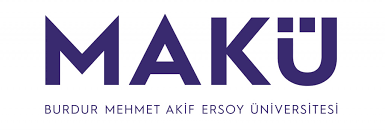 T.C.BURDUR MEHMET AKİF ERSOY ÜNİVERSİTESİBUCAK İŞLETME FAKÜLTESİÖZ DEĞERLENDİRME RAPORUBirim Kalite Komisyonu BaşkanıDr. Öğr. Üyesi Serkan ÖZTÜRKBirim Kalite Komisyonu ÜyeleriDr. Öğr. Üyesi Nazlıgül GÜLCANDr. Öğr. Üyesi Zekeriya AKINÖğr. Gör. Dr. Serkan AĞLAŞANArş. Gör. Bahar TAŞArş. Gör. Bengisu HANIMOĞLUArş. Gör. Funda KIRANArş. Gör. Muhammed Furkan TAŞCIFakülte Sekreteri Rıza CANBilgisayar İşletmeni Bilal GÜNEŞÖğrenci Temsilcisi Gizem EROLBurdur / 01.01.2022-31.12.2022ÖZETKurumsal İç Değerlendirme Raporu (KİDR), her yıl hazırlanmakta olup; fakültemizin eğitim-öğretim, araştırma ve toplumsal katkı faaliyetleri ile yönetsel faaliyetlerine ilişkin yıllık iç değerlendirme süreçlerini izleme, Kurumsal Dış Değerlendirme Programı/Kurumsal Akreditasyon Programı/İzleme Programı süreçlerinde esas alma amacı taşımaktadır.Raporun hazırlanması Birim Kalite Komisyonu tarafından gerçekleştirilmektedir. İlgili komisyon yıl içinde yapılan çalışmalar ile izleme, değerlendirme ve önlem alma faaliyetlerini de içerecek şekilde MAKÜ Birim Öz Değerlendirme Raporu Kılavuz’una uygun şekilde fakülteye ait kurumsal iç değerlendirme raporunu hazırlamaktadır. Raporun hazırlanmasında akademik ve idari birimlerin sürece yönelik periyodik faaliyetleri ve derledikleri performans verileri kullanılmaktadır. Ek olarak gerekli olması durumunda hem iç hem de dış paydaşlardan katkı sunmaları talep edilmektedir. Fakültenin SWOT analizi temelinde iyileştirmeye ve gelişmeye açık yönlerini görmesi, güçlü yönlerini desteklemesi, zayıf yönlerini ise güçlendirilmesi ve bu sayede hedeflerini gerçekleştirmesine katkıda bulunması raporun hazırlanmasında esas alınmaktadır. Hazırlanan raporda kurumsal performans göstergelerinin yıllık ölçüm sonuçları ve değerlendirmelerine yer verilmekte, değerlendirme sonucunda iyileştirmeye açık olduğu tespit edilen hususlarda çalışmalar yapılmakta ve bu çalışmalar da ilgili raporda gösterilmektedir.Üniversitemizin stratejik planı ve performans programı doğrultusunda eğitim öğretim, araştırma-geliştirme, toplumsal katkı, uluslararasılaştırma ve yönetim faaliyetlerine yönelik oluşturulan kalite güvence süreçleri ile yürütülen periyodik iyileştirme çalışmaları raporun ilgili başlıklarında tüm detaylarıyla anlatılmaktadır.Üniversitemizin 2022 yılında gerçekleştirdiği bazı uygulamalar ile öz değerlendirme çalışmalarından elde ettiği sonuçlar şunlardır: 2022 ÖSYM yerleştirme sonuçlarına göre fakültemizdeki doluluk oranı %100'dür.Öğrencilerimizden gelebilecek sorunları veya önerileri dinleyerek faaliyetlerde iyileştirmeler sağlamak adına üniversitemizin uygulaması olan ÖDEMER sistemi kullanılmakla birlikte birimimiz web sitesinde öğrencilerin ilgililere rahatlıkla iletebileceği standart formlar oluşturulmuş ve gerçekleştirilen oryantasyon programlarında izlemeleri gereken yollar aktarılmıştır.Birimimizce yürütücülüğü gerçekleştirilen Bucak İşletme Fakültesi Dergisi her yıl aralıksız olarak bilimin ilgili çevrelere yayılması amacına hizmet ederek 5. yılını tamamlamış ve ResearchBib ve Academix Researches Index (Acarindex) adlı uluslararası dizinlerde taranmaya başlamıştır. Ayrıca yurtdışında görev yapan öğretim üyelerinin katılımıyla danışma kurulu zenginleştirilerek uluslararasılaşma yolunda adımlar atılmıştır.Fakültemizde yer alan idari pozisyonların, kurul ve komisyonların halihazırda var olan görev tanımları birimimiz web sitesine eklenerek paydaşlara sunulmuştur.Öğrencilerin ziyaret edebileceği ülke yelpazesini geliştirebilmek için Erasmus+ anlaşmaları yapılmıştır.BİRİM HAKKINDA BİLGİLER1. İletişim Bilgileri:Birim yöneticisinin iletişim bilgileri aşağıdaki gibidir.2. Tarihsel Gelişimi: Bakanlar Kurulu’nun 28/03/1983 tarihli ve 2809 Sayılı Kanun’un Ek 30. maddesine göre 20/08/2015 tarihinde Resmi Gazete’de yayımlanan kararla Bucak İşletme Fakültemiz kurulmuştur. Yükseköğretim Genel Kurulu’nun 31/03/2016 tarihli toplantısında 2547 Sayılı Kanun’un 2880 Sayılı Kanun’la değişik 7/d-2 ve 7/h maddeleri, 3843 sayılı Kanun'un 4. maddesi, 2809 sayılı Kanun'un 6. maddesi ile Yükseköğretim Kurumlarında Yabancı Dil Öğretimi ve Dille Öğretim Yapılmasında Uyulacak Esaslara İlişkin Yükseköğretim Kurulu Başkanlığı'nın ilgili yazısı gereğince Fakültemiz bünyesinde İşletme Bölümü açılmıştır.İşletme Bölümüne 2016-2017 Eğitim-Öğretim Yılında örgün ve ikinci öğretime 80’er öğrenci alınarak eğitim ve öğretime başlanmıştır. 2019-2020 Eğitim-Öğretim döneminde 60 öğrenci Halkla İlişkiler ve Tanıtım, 2020-2021 Eğitim-Öğretim yılında 40 öğrenci Ekonomi ve Finans Bölümü’nde eğitim ve öğretime başlandı. İki amfi, dört derslik, bir bilgisayar laboratuvarı, bir toplantı salonu, 16 akademik ve idari personel odasına sahip birimde, 2022 yılı ÖSYM öğrenci yerleştirme sonuçlarının ardından toplam 426 öğrenci yerleşmiş olup, 16 akademik ve yedi idari personel ile eğitim öğretim faaliyetlerini sürdürmektedir. 3. Misyonu, Vizyonu, Değerleri ve Hedefleri:Misyonumuz: Mesleğinin ahlaki değerlerini benimsemiş, problem çözme yetisine sahip, yenilikçi, fırsatları yakalayan, yerinde kararlar veren ve bu kararları doğru şekilde uygulayan, yazılım kullanma bilgisi ve becerisine sahip, risk alabilen geleceğin yöneticileri ve girişimcilerinin yetiştirileceği staj ile desteklenen akademik programların sunulması,İşletme bilimine yönelik nitelikli araştırmalar ile mevcut bilginin geliştirilmesi, yeni bilginin oluşturulması ve bu bilginin ilgili çevrelere sunulması,Etkileşimci bir yaklaşımla yerel, bölgesel ve ulusal düzeyde iş dünyasının ve toplumun gereksinmelerine karşılık vererek, kalkınma çabalarına kurumsal katkı sağlayacak proje ve eğitim programlarının oluşturulması ve sunulmasıdır.Vizyonumuz:Ulusal ve uluslararası alanlarda akademik ve bilimsel başarılarıyla ve eğitim-öğretim kalitesiyle tanınan, girişimci, yenilikçi ve paylaşımcı bir yükseköğretim kurumu kimliğinde, İşletme bölümlerinin en iyileri arasında yerimizi almak ve iş dünyasının ekibine katmak için öncelik verdiği mezunlar yetiştirmektir.Değerlerimiz:Yöre, bölge ve ülke sorunlarına duyarlılık, kalkınma yönelimli, bilimsel üretkenlik, paydaşlarla işbirliği, uygulamalı ve meslek edindiren eğitim, gelişim odaklılık, insan hak ve özgürlüklerine saygı, bilimsel etik kurallara uygun hareket etmek, fırsat eşitliği, demokratikliktir. Hedefimiz:Fakültemizin misyonu, vizyonu ve değerleri doğrultusunda ulusal ve bölgesel kalkınmaya odaklanmış, uluslararası tanınırlığa ve saygınlığa sahip girişimci bir fakülte olmak için Toplam Kalite Yönetim anlayışı çerçevesinde tüm eğitim, araştırma ve yönetim süreçlerimizi iç ve dış paydaşlarımızın katkılarıyla iyileştirerek sürekli gelişimi sağlamaktır.4. Organizasyon Şeması:Birimimizde iki profesör, iki doçent, sekiz doktor öğretim üyesi, bir öğretim görevlisi ve dört araştırma görevlisi bulunmaktadır. Birimizin organizasyon şeması;https://bucakif.mehmetakif.edu.tr/form/256/444/organizasyon-semasi adresinde yer almaktadır.5. İyileştirme Alanları:Üniversite bünyesine yeni kazandırılan binaya taşınılmış, bu sayede birimin kullanımına sunulan derslik sayısı arttırılmış, toplantı salonu ve bilgisayar laboraruvarı kazandırılmıştır.A.  KALİTE GÜVENCESİ SİSTEMİA.1. Misyon ve Stratejik Amaçlar: A.1.1. Misyon, Vizyon, Stratejik Amaç ve Hedefler: Birimimiz 2017 yılında misyon, vizyon amaç ve hedefleri ile kalite politikasını belirlemiştir. Web sayfasında kamuoyuna ilan edilen (Kanıt 1) amaçlar doğrultusunda çalışmalara başlanmıştır. Öncelikle ders müfredatı birimimiz misyon, vizyon, değerler ve hedefler doğrultusunda düzenlenmiştir (Kanıt 2). Örneğin, İşletmede Mesleki Eğitim I-II, Kariyer Yönetimi ve Planlama, Kariyer ve Yaşam Planlama dersleri misyonumuzda yer alan staj ile desteklenen akademik programların sunulma, vizyonumuzda yer alan iş dünyasının ekibine katmak için öncelik verdiği mezunlar yetiştirme hedeflerini gerçekleştirmek, uygulamalı ve meslek edindiren eğitim değerlerini sağlamak amacıyla müfredatımızda yer almaktadır. Her bölümde yer alan girişimcilik dersi öğrencilerin yenilikçi, fırsatları yakalayan, risk alabilen geleceğin girişimcilerini yetiştirme misyonumuza; girişimci, yenilikçi bir yükseköğretim kurumu kimliği oluşturulmasına katkı sağlayacağı düşüncesi ile vizyonumuza yönelik işlenmektedir. Ofis Programları I-II, Grafik ve Animasyon I-II, Bilişim Teknolojileri dersleri misyonumuzda yer alan yazılım kullanma bilgi ve becerisine sahip akademik programların sunulması amacına yöneliktir. Bilimsel Araştırma Yöntemleri ve Pazarlama Araştırması derslerinin de İşletme bilimine yönelik nitelikli araştırmalarla mevcut bilginin geliştirilmesi, yeni bilginin oluşturulması ve bu bilginin ilgili çevrelere sunulması ve  etkileşimci bir yaklaşımla yerel, bölgesel ve ulusal düzeyde iş dünyasının ve toplumun gereksinmelerine karşılık vererek kalkınma çabalarına kurumsal katkı sağlayacak proje ve eğitim programlarının oluşturulması ve sunulması misyon maddelerine, bilimsel üretkenlik, bilimsel etik kurallara uygun hareket etmek değerlerine katkı sağlaması planlanmaktadır. Ek olarak Topluma Hizmet Uygulamaları dersi kapsamında öğrencilerin değerlerimiz ile uyumlu olarak yöre bölge ve ülke sorunlarına duyarlılık seviyelerini artırılması amaçlanmaktadır. Ayrıca İş Yatırım’ın bilgisayar laboratuvarımıza tanımladığı Trademaster programı misyonumuzda yer alan yazılım kullanma bilgi ve becerisine sahip olan, risk alabilen geleceğin yöneticileri ve girişimcilerinin yetiştirilmesi, iş dünyası ve toplumun gereksinimlerine karşılık verebilecek proje ve eğitim programlarının oluşturulması maddelerine yöneliktir (Kanıt 3). Ek olarak 2018 yılından bu yana yılda iki kere yönetim ve strateji, örgüt teorisi, insan kaynakları yönetimi, örgütsel davranış, üretim yönetimi, pazarlama, muhasebe, finans, istatistik, ekonometri, yöneylem araştırması gibi alanlarda üretilmiş bilimsel makalelere yer veren Bucak İşletme Fakültesi Dergisi de İşletme bilimine yönelik nitelikli araştırmalar ile mevcut bilginin geliştirilmesi, yeni bilginin oluşturulması ve bu bilginin ilgili çevrelere sunulması misyonuyla uyumlu bir şekilde literatüre katkı sağlamaktadır (Kanıt 4).Fakültemiz öğretim üyeleri ve öğrencileri farklı projelere başvurmaktadırlar. Gerçekleştirilen bu başvurular iş dünyası ve toplumun gereksinimlerine karşılık verebilecek proje ve eğitim programlarının oluşturulması misyonumuza yöneliktir. Örneğin Doç. Dr. Osman AKIN ve Ekonomi ve Finans Bölümü öğrencisi Semanur KANGAL'ın hazırlamış olduğu proje, TÜBİTAK 2209A Üniversite Öğrencileri Araştırma Projeleri tarafından kabul görmüştür (Kanıt 5). Fakülte öğretim üyemiz ve fakülte öğrencimiz ilgili projeye yönelik çalışmalarını devam ettirmektedir. Ayrıca fakültemiz öğretim üyelerinden Dr. Öğr. Üyesi Gizem VERGİLİ ve Ekonomi ve Finans Bölümü öğrencisi Gülşah URGANCI tarafından hazırlanan çalışma Tokat Gaziosmanpaşa Üniversitesi'nin ev sahipliği yaptığı 9. Uluslararası Muhasebe ve Finans Araştırmaları Kongresi'nde sunulmaya hak kazanmıştır (Kanıt 6). Yöre, bölge ve ülke sorunlarına duyarlılık ve paydaşlarla işbirliğini sağlamak amacı güden değerlerimiz ve fakültemizin misyonu, vizyonu ve değerleri doğrultusunda ulusal ve bölgesel kalkınmaya odaklanmış, uluslararası tanınırlığa ve saygınlığa sahip girişimci bir fakülte olmak için Toplam Kalite Yönetim anlayışı çerçevesinde tüm eğitim, araştırma ve yönetim süreçlerimizi iç ve dış paydaşlarımızın katkılarıyla iyileştirerek sürekli gelişimi sağlama hedefimiz doğrultusunda yılda iki kere dış paydaşlarımızla görüşmeler düzenlenmekte olup ek olarak dış paydaşlarla öğrenci ve öğretim elemanları buluşmaları gerçekleştirilmektedir (Kanıt 7).A.1.2. Kalite Politikası:Birimimizin tanımlı bir kalite politikası mevcuttur (Kanıt 8). Fakültemizin misyonu, vizyonu ve değerleri doğrultusunda ulusal ve bölgesel kalkınmaya odaklanmış, uluslararası tanınırlığa ve saygınlığa sahip girişimci bir fakülte olmak için kalite yönetimi anlayışı çerçevesinde tüm eğitim, araştırma ve yönetim süreçlerimizi iç ve dış paydaşlarımızın katkılarıyla iyileştirerek sürekli gelişimi sağlamaktır kalite politikasına sahip olan fakültede ulusal ve bölgesel kalkınmaya yönelik proje yapılması hem öğretim üyelerimiz (Kanıt 9) için hem de öğrencilerimiz (Kanıt 10) için teşvik edilmekte, girişimci bir fakülte kimliği kazanmak için konuyla ilgili spesifik dersler verilmekte ve etkinlikler düzenlenmekte (Kanıt 11), iç ve  dış paylaşların fikirlerini almak için toplantılar yapılmaktadır (Kanıt 12). Bu yönüyle fakültede kalite politikası ve bağlı uygulamalar izlenmekte ve ilgili paydaşlarla birlikte değerlendirilmektedir.A.1.3. Kurumsal Performans Yönetimi:Birim, akademik personelin araştırma-geliştirme performansını belirli zamanlarda talep ettiği raporlarla takip etmektedir. Konuyla ilgili değerlendirmelerde yükselme kriterleri ve akademik teşvik kriterleri esas alınmaktadır. Öğretim elemanlarının yeniden atamalarının belirli dönemlerde zorunlu olması ve akademik teşvikin her yıl tekrarlanması birimimizdeki öğretim elemanlarının performans değerlendirmelerinin sürekli ve sistematik olarak yapılmasını sağlamaktadır (Kanıt 13).Misyon, Vizyon, Stratejik Amaç ve Hedefler Olgunluk Düzeyi: Kanıt 1) https://bucakif.mehmetakif.edu.tr/icerik/158/444/misyon-vizyon-ve-degerlerimizhttps://bucakif.mehmetakif.edu.tr/icerik/353/482/kalite-politakamizKanıt 2) https://obs.mehmetakif.edu.tr/oibs/bologna/index.aspx?lang=tr&curOp=showPac&curUnit=17&curSunit=40742# https://obs.mehmetakif.edu.tr/oibs/bologna/index.aspx?lang=tr&curOp=showPac&curUnit=17&curSunit=40693# https://obs.mehmetakif.edu.tr/oibs/bologna/index.aspx?lang=tr&curOp=showPac&curUnit=17&curSunit=40541#Kanıt 3) https://bucakif.mehmetakif.edu.tr/duyuru/7396/13-trademaster-yatirimci-ligi-egitimleriguencellenmistirKanıt 4) https://dergipark.org.tr/tr/pub/bifdKanıt 5) https://bucakif.mehmetakif.edu.tr/duyuru/8649/fakueltemizi-gururlandiran-tuebitak-2209-a-basarisiKanıt 6) https://icafr2022.gop.edu.tr/document/kongre_program.pdf?3Kanıt 7) https://bucakif.mehmetakif.edu.tr/duyuru/7364/birim-danisma-kurul-toplantisihttps://bucakif.mehmetakif.edu.tr/duyuru/7813/bir-girisimcinin-deneyimleri-soeylesisihttps://bucakif.mehmetakif.edu.tr/duyuru/8030/portsan-a-s-yoenetim-kurulu-baskani-mehmet-cadilin-nazik-davetiKalite PolitikasıOlgunluk Düzeyi: Kanıt 8) https://bucakif.mehmetakif.edu.tr/icerik/353/482/kalite-politikamizKanıt 9)https://bucakif.mehmetakif.edu.tr/duyuru/8983/tuebitak-destegi-2209-a-ueniversite-oegrencileri-arastirma-projeleri-destekleme-programiKanıt 10)https://obs.mehmetakif.edu.tr/oibs/bologna/start.aspx?gkm=001032210322203660032202367203836832194344603667236720#Kanıt 11) https://bucakif.mehmetakif.edu.tr/duyuru/8818/kariyer-sohbetlerihttps://obs.mehmetakif.edu.tr/oibs/bologna/index.aspx?lang=tr&curOp=showPac&curUnit=17&curSunit=40541#Kanıt 12) https://bucakif.mehmetakif.edu.tr/duyuru/7364/birim-danisma-kurul-toplantisiKurumsal Performans YönetimiOlgunluk Düzeyi:Kanıt 13 ) https://prg.mehmetakif.edu.tr/AkademikTesvik/KullaniciGirisihttps://pdb.mehmetakif.edu.tr/duyuru/2291/burdur-mehmet-akif-ersoy-ueniversitesi-oegretim-ueyeligi-kadrolarina-basvuru-kosullari-ve-uygulama-ilkeleri-hakkinda-yoenergehttps://www.mevzuat.gov.tr/MevzuatMetin/21.5.201811834.pdfhttps://www.mevzuat.gov.tr/anasayfa/MevzuatFihristDetayIframe?MevzuatTur=21&MevzuatNo=201811834&MevzuatTertip=5A.2. İç Kalite Güvencesi:A.2.1. Kalite Komisyonu:Birim Kalite Komisyonu Birim Kalite Komisyonu Başkanı önderliğinde, beş öğretim elemanı, bir idari personel ve bir öğrenci olmak üzere sekiz kişiden oluşmaktadır (Kanıt 1). Birim Kalite Komisyonu her akademik yıl içerisinde en az iki kez olmak üzere toplanmaktadır. Çalışma usulü şu şekildedir; toplantı gündemi, tarihi ve yeri komisyon başkanı tarafından belirlenerek üyelere duyurulmaktadır. Birim Kalite Komisyonu, üye tam sayısının salt çoğunluğuyla toplanır ve toplantıya katılanların salt çoğunluğuyla karar alınır. Oyların eşit olması halinde komisyon başkanının oyu doğrultusunda karar verilmiş sayılmaktadır. Birim Kalite Komisyonu, üniversitenin stratejik planı ve hedefleri doğrultusunda birimin eğitim-öğretim ve araştırma faaliyetleri ile idari hizmetlerinin değerlendirilmesi ve kalitesinin geliştirilmesi ile ilgili birim iç ve dış kalite güvence sistemini kurmak ve ilgili birim kuruluna/yöneticisine önerilerde bulunmaktadır. Birim iş süreçlerini hazırlamakta, değerlendirmekte ve gerekli hallerde güncellemektedir (Kanıt 2). Birim genelinde iç kontrole ilişkin süreçleri yürütmekte ve izlemektedir. Birim İç Değerlendirme Raporu'nu ve diğer bilgileri hazırlamakta ve istenilen zamanda Kalite Koordinatörlüğüne sunmaktadır. Birim Kalite Komisyonu kararlarının ilgili birim genelinde uygulanmasına katkı sağlamakta ve sonuçlarını izlemektedir. Bu bağlamda kalite politikası oluşturulmuş ve tüm fakülte üyelerince uygulanması için web sayfasında duyurulmuştur (Kanıt 3). Bağımsız değerlendirme kuruluşları tarafından yapılacak belgelendirme ve değerlendirme çalışmaları için gerekli hazırlıkları yapmakta ve her türlü desteği vermektedir. Üniversite iç ve dış değerlendirme sonucunda düzenlenen raporun sonuç, değerlendirme ve önerileri doğrultusunda birim kuruluna/yöneticisine önerilerde bulunmaktadır (Kanıt 4). Kalite Koordinatörlüğü veya birim yönetimi tarafından kalite ile ilgili belirlenen diğer çalışmaları yürütmektir (Kanıt 5).A.2.2. İç Kalite Güvencesi Mekanizmaları (PUKÖ Çevrimleri, Takvim, Birimlerin Yapısı):Fakültede yürütülen işlemler belirlenmiş ve bu işlemlerin uygulama şekilleri adım adım şemalar şeklinde aktarılmıştır. Bu şemalarda işlemlerin kim tarafından gerçekleştirilmesi gerektiğine de yer verilmektedir. Ayrıca zaman zaman bu şemalar kontrol edilerek değişen uygulamalar ve problem oluşturan adımlar için güncelleştirmeler yapılmaktadır. Yapılan güncelleştirmeler revize no ve tarih şeklinde şemalarda gösterilmektedir. Ek olarak uygulamalardaki işlemlerden kimlerin sorumlu olduğu ve sorumluların yetkileri iş tanımları oluşturularak belirlenmiştir. Tüm personelin uyması ve dış paydaşların birimimizdeki uygulamaların nasıl gerçekleştiğini takip edebilmesi için web sitemizde yayınlanmıştır (Kanıt 6). A.2.3. Liderlik ve Kalite Güvencesi Kültürü:Fakültemizde hem iç hem de dış paydaşların kalite kültürünü benimsemesi için kalite güvence sistemi ve kalite kültürünün ilerlemesini destekleyen aktif liderlik uygulamaları mevcuttur. Birimimizde liderlik ve kalite güvencesi kültürünün yayılması için YÖKAK Kalite Güvence Sistemi ve Burdur Mehmet Akif Ersoy Üniversitesi Kalite Yönergesi’nde belirtilen hükümler doğrultusunda çalışmalar yapılmaktadır. (Kanıt 7).Fakültemizde kalite güvencesi kültür ortamını yaratma, liderlik anlayışı ve koordinasyon kültürünü yerleştirmeye yönelik teşvik etme ve uygulama yapma bağlamında; Birim Kalite Komisyonu üyeleri bir akademik yılda en az iki kez bir araya gelerek kalite güvencesi sistemi ve süreçler ile ilgili değerlendirmeler yapmak üzere toplanmaktadır (Kanıt 8). Her yıl olduğu gibi bölüm öğrencileriyle bir araya gelerek fakültenin tanıtılması amacıyla toplantılar gerçekleştirilmekte ve bu yıl içinde planlamalar yapılmaktadır (Kanıt 9).Akademik-idari birimler ve fakültemiz paydaşlarıyla idari yönetim katmanları arasında aktif bir iletişim ve birlikte hareket etme kültürü yaratılmış ve uygulamalar izlenmektedir (Kanıt 10).Kalite KomisyonuOlgunluk Düzeyi: Kanıt 1) https://bucakif.mehmetakif.edu.tr/icerik/1131/482/birim-kalite-komisyonuKanıt 2) https://bucakif.mehmetakif.edu.tr/form/145/482/semalarKanıt 3) https://bucakif.mehmetakif.edu.tr/icerik/353/482/kalite-politakamizhttps://bucakif.mehmetakif.edu.tr/duyuru/8605/birim-kalite-toplantisihttps://bucakif.mehmetakif.edu.tr/duyuru/8499/birim-kalite-toplantisiKanıt 4) https://bucakif.mehmetakif.edu.tr/duyuru/7364/birim-danisma-kurul-toplantisiKanıt 5) https://gs.mehmetakif.edu.tr/upload/gs/0-form-18-38920670-76-form-356-72622804-makue-kalite-yoenergesi.pdfİç Kalite Güvencesi Mekanizmaları (PUKÖ Çevrimleri, Takvim, Birimlerin Yapısı)Olgunluk Düzeyi:Kanıt 6) https://bucakif.mehmetakif.edu.tr/form/145/482/semalarhttps://bucakif.mehmetakif.edu.tr/form/1018/482/goerev-tanimlariLiderlik ve Kalite Güvencesi KültürüOlgunluk Düzeyi: Kanıt 7) https://kalite.mehmetakif.edu.tr/upload/kalite/76-form-356-72622804-makue-kalite-yoenergesi.pdfKanıt 8) https://bucakif.mehmetakif.edu.tr/duyuru/8499/birim-kalite-toplantisiKanıt 9) https://bucakif.mehmetakif.edu.tr/duyuru/7364/birim-danisma-kurul-toplantisihttps://bucakif.mehmetakif.edu.tr/duyuru/6120/2021-2022-yili-oryantasyon-egitimi https://bucakif.mehmetakif.edu.tr/duyuru/3953/bucak-isletme-fakueltesi-2020-2021-oryantasyon-toplantisiA.3. Paydaş Katılımı: A.3.1. İç ve Dış Paydaşların Kalite Güvencesi, Eğitim ve Öğretim, Araştırma ve Geliştirme, Yönetim ve Uluslararasılaşma Süreçlerine Katılımıİç ve dış paydaşların kalite güvencesi, eğitim ve öğretim, araştırma ve geliştirme, yönetim ve uluslararasılaşma süreçlerine katılımı ile ilgili olarak altı ayda bir Birim Danışma Kurulu toplantısı gerçekleştirilmektedir (Kanıt 1). Kurul, iç paydaşlarımızdan altısı öğretim elemanları biri aktif öğrenci olmak üzere yedi kişi; dış paydaşlarımızdan ise biri kamu sektör temsilcisi, biri özel sektör temsilcisi, biri sivil toplum kuruluşu temsilcisi ve biri mezun öğrenci olmak üzere dört kişi toplamda 11 kişiden oluşmaktadır (Kanıt 2). Buna ek olarak yılda iki kez akademik kurul ve idari kurul toplantıları yapılmaktadır (Kanıt 3). Paydaş katılım mekanizmalarının işlemesi adına sektörde alanında uzman olan dış paydaşlarımızın (Kanıt 4) ve iç paydaşlarımızın (Kanıt 5) öğrenciler ile buluşturulma etkinlikleri düzenlenmektedir. İç ve Dış Paydaşların Kalite Güvencesi, Eğitim ve Öğretim, Araştırma ve Geliştirme, Yönetim ve Uluslararasılaşma Süreçlerine KatılımıOlgunluk Düzeyi:Kanıt 1) https://bucakif.mehmetakif.edu.tr/duyuru/7364/birim-danisma-kurul-toplantisiKanıt 2) https://bucakif.mehmetakif.edu.tr/yonetim/444/Kanıt 3) https://bucakif.mehmetakif.edu.tr/duyuru/8029/bucak-isletme-fakueltesi-akademik-kurul-toplantisihttps://bucakif.mehmetakif.edu.tr/duyuru/8525/2022-2023-yili-akademik-kurul-toplantisiKanıt 4) https://bucakif.mehmetakif.edu.tr/duyuru/7819/is-arama-becerileri-egitimi  https://bucakif.mehmetakif.edu.tr/duyuru/7813/bir-girisimcinin-deneyimleri-soeylesisi https://bucakif.mehmetakif.edu.tr/duyuru/7848/bankacilik-ve-sigortacilikta-kariyer-yolculugu-bizden-biri-soeylesisi https://bucakif.mehmetakif.edu.tr/duyuru/7415/gueney-kariyer-fuarina-gidiyoruz https://www.instagram.com/p/CbXj5PEsOMT/?igshid=NmNmNjAwNzg=Kanıt 5) https://bucakif.mehmetakif.edu.tr/duyuru/7847/nasil-akademisyen-olunur-soeylesisihttps://bucakif.mehmetakif.edu.tr/duyuru/7757/isletmede-mesleki-egitim-suereci-hakkinda-bilgilendirmeA.4. Uluslararasılaşma: A.4.1. Uluslararasılaşma Performansı:Birimimiz uluslararasılaşma performansı kapsamında çalışmaları mevcuttur. Bu bağlamda yabancı paydaşlara yönelik fakülte web sitesine eklenen her içeriğin İngilizce çevirisi düzenli olarak yapılmaktadır (Kanıt 1). Uluslararasılaşmaya yönelik ayrıca birimimizde her alt bölüm için özelleştirilmiş Erasmus koordinatörlükleri yer almaktadır (Kanıt 2). Fakültemizin yurtdışında yer alan üniversiteler ile ikili anlaşmaları mevcuttur (Kanıt 3). Ek olarak bu yıl Bucak İşletme Fakültesi Dergisi danışma kuruluna dahil olan yurt dışındaki üniversitelerde görev yapmakta olan öğretim üyelerinin katkılarıyla çalışmalar sürdürülmektedir (Kanıt 4). Fakültemiz uluslararasılaşmaya yönelik attığı adımlardan bir diğeri ise Avrupa Kredi Transfer Sistemi’ne (AKTS) uygun olarak müfredatını sürdürmektedir (Kanıt 5). Uluslararasılaşma Performansı Olgunluk Düzeyi: Kanıt 1) https://bucakif.mehmetakif.edu.trKanıt 2) https://bucakif.mehmetakif.edu.tr/icerik/1129/444/koordinatoerlueklerKanıt 3) https://iro.mehmetakif.edu.tr/upload/iro/35-form-119-94482638-ka131-ikili-anlasmalar.pdfKanıt 4) https://dergipark.org.tr/tr/pub/bifd/boardKanıt 5) https://bucakif.mehmetakif.edu.tr/haber/944/yabanci-uyruklu-oegrenci-sayisi-https://obs.mehmetakif.edu.tr/oibs/bologna/start.aspx?gkm=00103663031110366003110135600362762197344603111237840#B. EĞİTİM VE ÖĞRETİMB.1. Programların Tasarımı ve Onayı: B.1.1. Programların Tasarımı ve Onayı:Birimde yürütülen tüm programların amaçları ve öğrenme çıktıları (kazanımları) oluşturulmuş ve AKTS Bilgi Paketi’nde paydaşlar için sunulmuştur (Kanıt 1). Ayrıca programların TYYÇ ile uyumu belirtilmiş olup, hem TYYÇ hakkında bilgi (kalite sekmesindeki bağlantılar kısmında) hem de programların TYYÇ ile uyumu kamuoyuna ilan edilmiştir (Kanıt 2).  Program yeterlilikleri belirlenirken birimin stratejik hedefleri de dikkate alınmıştır. Örneğin İşletme Bölümü’nün ilk hedefi birim misyonunda yer alan yazılım kullanma bilgisi ve becerisine sahip öğrenciler yetiştirmeye, ikinci madde misyonumuzun etkileşimci bir yaklaşımla yerel, bölgesel ve ulusal düzeyde iş dünyasının ve toplumun gereksinmelerine karşılık vererek kalkınma çabalarına kurumsal katkı sağlayacak proje ve eğitim programlarının oluşturulması ve sunulması maddesine, üçüncü maddesi misyonumuzun mesleğinin ahlaki değerlerini benimsemiş maddesine ve değerlerimizden ülke sorunlarına duyarlılık, insan hak ve özgürlüklerine saygı, bilimsel etik kurallara uygun hareket etmek, fırsat eşitliği, demokratiklik ilkelerine yöneliktir (Kanıt 3). Ek olarak dersler belirlenirken de program yeterlilikleri dikkate alınmıştır (Kanıt 4).Öğrencilerin programdaki kazanımları bilişsel, duyuşsal ve devinimsel seviyeyi ifade edecek şeklinde hazırlanmıştır (Kanıt 5).Program çıktılarının gerçekleşme düzeyi eğitim ve öğretim dönemleri içerisinde gerçekleştirilen sınavlar ile 6+2 Eğitim Sistemi’nin bir çıktısı olan işletmede mesleki eğitimde işletmenin verdiği notlar ile izlenmektedir (Kanıt 6). Ayrıca öğrenme çıktılarının ve gerekli öğretim süreçlerinin yapılandırılması anabilim/bilim dalı bazında ilke ve kurallar çerçevesinde yürütülmektedir (Kanıt 7) bu ilke ve kurallar da program çıktılarının daha sağlıklı bir şekilde ölçülmesine katkı sağlamaktadır.  B.1.2. Programın Ders Dağılım Dengesi:Programın oluşturulmasında program yeterliliklerine en fazla katkı sağlayacak dersler tercih edilmiş ve son dönemde yer alan İşletmede Mesleki Eğitim istisna oluşturacak şekilde diğer kalan derslerin AKTS oranları büyük ölçüde eşit olarak dağıtılmıştır (Kanıt 8). Ayrıca derslerin sağlayacağı fayda ve devlet bütçesine yükü birlikte esas alınarak en verimli şekilde yürütülebilmesi için Ders Yükü Tespiti ve Ek Ders Ücreti Ödemelerinde Uyulacak Esaslar Yönergesi dikkate alınmaktadır (Kanıt 9). Programda İşletme ile Ekonomi ve Finans bölümlerinde alanla ilgili zorunlu derslerin yanı sıra seçmeli dersler de mevcuttur (Kanıt 10). Özellikle İşletme Bölümü’ndeki seçmeli dersler anabilim dallarına uygun olarak öğrencilerin uzmanlaşmak istedikleri alanların farklılaşabileceği düşüncesiyle dönemlik eşit bir şekilde programa dahil edilmiştir. Ayrıca programın oluşturulmasında öğrencilerin alan bilgisinin yanında araştırma ve bilim insanı olma yetkinliklerine katkı sağlayacak derslere de yer verilmiştir. Halkla İlişkiler ve Tanıtım ile Ekonomi ve Finans bölümünde Bilimsel Araştırma Yöntemleri dersi, İşletme bölümünde ise Pazarlama Araştırması dersi bulunmaktadır (Kanıt 11). B.1.3. Ders kazanımlarının Program Çıktılarıyla Uyumu:Fakültede yürütülen derslerdeki öğrenme kazanımları tanımlanmış ve program çıktıları ilişkisi matrisler halinde düzenlenerek ders kazanımları eşleştirmesi oluşturulmuştur (Kanıt 12). Öğrencilerin ders bazında kazanımları bilişsel, duyuşsal ve devinimsel seviyeyi ifade edecek şeklinde hazırlanmıştır (Kanıt 13). Ders öğrenme kazanımlarına dair izlenecek süreçler anabilim dalı/program ve birim yönetiminin belirlediği esaslara uygun olarak hazırlanmaktadır (Kanıt 14).B.1.4. Öğrenci İş Yüküne Dayalı Ders Tasarımı:Fakültemizde yürütülen dersler öğrencilerin iş yükleri esas olunarak AKTS doğrultusunda dizayn edilmiş ve program web üzerinden paylaşılmıştır (Kanıt 15).  AKTS değeri hesaplanırken öğrencinin ders için ayırdığı süre, sınıf dışı çalışma süresi, ödevlere yönelik ayırdığı zaman, ara ve yılsonu sınavları için ayırdığı zaman dikkate alınmıştır (Kanıt 16). Programda yer alan derslerin dışında derslerle ilişkili alana özgü uygulamalı öğrenme fırsatları öğrencilere sunulmuştur. Örneğin Halkla İlişkiler ve Tanıtım Bölümü 2. sınıf öğrencilerine yönelik, Temel Fotoğrafçılık dersi kapsamında hem mağara fotoğrafçılığı hem de dış mekan fotoğrafçılığı konularında önemli teknik bilgiler sunmak ve bu bilgileri uygulamalı olarak öğrenebilmelerini sağlamak amacıyla İnsuyu Mağarası ve Sagalassos Antik Kenti’ni kapsayan gezi düzenlenmiştir (Kanıt 17). Ek olarak öğrencilere mesleki uygulama çalışmaları, değişim programları gibi program yeterliliklerinin kazanıldığı öğrenme faaliyetleri de iş yükü ve kredi çerçevesinde değerlendirilmektedir (Kanıt 18). Program tasarlanırken bir diğer dikkat edilen nokta yüz yüze derslerin yanında uzaktan eğitimle yürütülecek derslere de yer verilmesidir. Fakültemizde yer alan tüm bölümlerde Türk Dili I-II, Atatürk İlke ve İnkılapları I-II, yabancı dil I-II-III-IV, Ofis Programları I-II dersleri çevrimiçi öğrenme-öğretme ve değerlendirme esasları çerçevesinde yürütülmektedir (Kanıt 19). Programların Tasarımı ve OnayıOlgunluk Düzeyi: Kanıt 1) https://obs.mehmetakif.edu.tr/oibs/bologna/index.aspx?lang=tr&curOp=showPac&curUnit=17&curSunit=40541#; https://obs.mehmetakif.edu.tr/oibs/bologna/index.aspx?lang=tr&curOp=showPac&curUnit=17&curSunit=40693#; https://obs.mehmetakif.edu.tr/oibs/bologna/index.aspx?lang=tr&curOp=showPac&curUnit=17&curSunit=40742#Kanıt 2) https://bucakif.mehmetakif.edu.tr/https://obs.mehmetakif.edu.tr/oibs/bologna/index.aspx?lang=tr&curOp=showPac&curUnit=17&curSunit=40742#https://obs.mehmetakif.edu.tr/oibs/bologna/index.aspx?lang=tr&curOp=showPac&curUnit=17&curSunit=40693#https://obs.mehmetakif.edu.tr/oibs/bologna/index.aspx?lang=tr&curOp=showPac&curUnit=17&curSunit=40541#Kanıt 3) https://bucakif.mehmetakif.edu.tr/icerik/158/444/misyon-vizyon-ve-degerlerimiz; https://obs.mehmetakif.edu.tr/oibs/bologna/index.aspx?lang=tr&curOp=showPac&curUnit=17&curSunit=40541# https://obs.mehmetakif.edu.tr/oibs/bologna/index.aspx?lang=tr&curOp=showPac&curUnit=17&curSunit=40693# https://obs.mehmetakif.edu.tr/oibs/bologna/index.aspx?lang=tr&curOp=showPac&curUnit=17&curSunit=40742#Kanıt 4) https://obs.mehmetakif.edu.tr/oibs/bologna/index.aspx?lang=tr&curOp=showPac&curUnit=17&curSunit=40693#Kanıt 5) https://obs.mehmetakif.edu.tr/oibs/bologna/index.aspx?lang=tr&curOp=showPac&curUnit=17&curSunit=40693#Kanıt 6) https://obs.mehmetakif.edu.tr/oibs/bologna/index.aspx?lang=tr&curOp=showPac&curUnit=17&curSunit=40693# https://gs.mehmetakif.edu.tr/upload/gs/74-form-688-12885318-bucak-isletme-fakueltesi-yoenerge.pdfKanıt 7) https://bucakif.mehmetakif.edu.tr/form/143/482/talimatlarhttps://www.mevzuat.gov.tr/mevzuat?MevzuatNo=10801&MevzuatTur=8&MevzuatTertip=5https://bucakif.mehmetakif.edu.tr/duyuru/8525/2022-2023-yili-akademik-kurul-toplantisiProgramın Ders Dağılım DengesiOlgunluk Düzeyi: Kanıt 8) https://obs.mehmetakif.edu.tr/oibs/bologna/index.aspx?lang=tr&curOp=showPac&curUnit=17&curSunit=40693#Kanıt 9) https://sgdb.mehmetakif.edu.tr/upload/sgdb/52-form-257-34638921-ders-yuekue-tespiti-ve-ek-ders-uecreti-oedemelerinde-uygulanacak-usul-ve-esaslar.pdfKanıt 10)https://obs.mehmetakif.edu.tr/oibs/bologna/index.aspx?lang=tr&curOp=showPac&curUnit=17&curSunit=40541#https://obs.mehmetakif.edu.tr/oibs/bologna/index.aspx?lang=tr&curOp=showPac&curUnit=17&curSunit=40742#Kanıt 11) https://obs.mehmetakif.edu.tr/oibs/bologna/index.aspx?lang=tr&curOp=showPac&curUnit=17&curSunit=40742# https://obs.mehmetakif.edu.tr/oibs/bologna/index.aspx?lang=tr&curOp=showPac&curUnit=17&curSunit=40693#https://obs.mehmetakif.edu.tr/oibs/bologna/index.aspx?lang=tr&curOp=showPac&curUnit=17&curSunit=40541#Ders Kazanımlarının Program Çıktılarıyla UyumuOlgunluk Düzeyi: Kanıt 12) https://obs.mehmetakif.edu.tr/oibs/bologna/index.aspx?lang=tr&curOp=showPac&curUnit=17&curSunit=40693#Kanıt 13) https://obs.mehmetakif.edu.tr/oibs/bologna/index.aspx?lang=tr&curOp=showPac&curUnit=17&curSunit=40693#Kanıt 14) https://www.mevzuat.gov.tr/mevzuat?MevzuatNo=10801&MevzuatTur=8&MevzuatTertip=5Öğrenci İş Yüküne Dayalı Ders TasarımıOlgunluk Düzeyi: Kanıt 15) https://obs.mehmetakif.edu.tr/oibs/bologna/index.aspx?lang=tr&curOp=showPac&curUnit=17&curSunit=40693#Kanıt 16) https://obs.mehmetakif.edu.tr/oibs/bologna/index.aspx?lang=tr&curOp=showPac&curUnit=17&curSunit=40541#Kanıt 17) https://bucakif.mehmetakif.edu.tr/duyuru/7756/temel-fotografcilik-dersi-kapsaminda-teknik-geziKanıt 18) https://gs.mehmetakif.edu.tr/upload/gs/74-form-688-12885318-bucak-isletme-fakueltesi-yoenerge.pdf https://iro.mehmetakif.edu.tr/upload/iro/35-form-538-36623374-erasmus-yoenergesi.pdfKanıt 19) https://obs.mehmetakif.edu.tr/oibs/bologna/index.aspx?lang=tr&curOp=showPac&curUnit=17&curSunit=40541#B.2. Öğrenci Kabulü ve Gelişimi: B.2.1. Öğrenci Kabulü, Önceki Öğrenmenin Tanınması ve Kredilendirilmesi:Öğrenci kabulü, önceki öğrenmenin tanınması ve kredilendirilmesine ilişkin ilke ve kurallar önceden tanımlanmış ve ilan edilmiştir. Birimimizce öğrenci kabulü, ÖSYM tarafından belirlenen merkezi atama kriteriyle yapılmaktadır. Yurt dışından birimimizi tercih eden lisans öğrencileri için YÖK’ün belirlediği ve “Burdur Mehmet Akif Ersoy Üniversitesi Yurt Dışından Öğrenci Kabulüne İlişkin Yönerge” esasları uygulanmaktadır (Kanıt 1). Yabancı Uyruklu öğrenci kabulünde ilave ek kontanjanlar açılmasıyla daha çok yabancı öğrencimizin birimimizde eğitim alması teşvik edilmektedir. Yabancı uyruklu öğrenci kabulünün uluslararasılaşmaya katkı sağladığı düşünülmektedir. Yukarıda bahsedilen ilke ve kurallar birbiri ile tutarlıdır ve öğrenci kabulüne ilişkin işlemler şeffaftır. Birimimizde mezunlara verilen diplomalar AB “Avrupa Kredi Transfer Sistemi” (AKTS/ECTS) ile uyumludur. Bu bağlamda yeterliliklerin onayı, mezuniyet koşulları, mezuniyet karar süreçleri açık, anlaşılır, kapsamlı ve tutarlı şekilde tanımlanmış ve kamuoyu ile paylaşımı yapılmaktadır. Ayrıca birimimizden farklı olarak özel sertifikasyon veren “MAKÜ Burdur Gelişim Merkezi’nde” diploma, sertifika gibi belge talepleri titizlikle takip edilmektedir. Ayrıca birimimizde diploma, sertifika gibi belge taleplerinin iş akışına uygun olarak titizlikle takip edilebilmesi için kayıt silme formu, öğrenci belgesi talebi gibi standart formlar oluşturulmuş ve şemalarda adım adım işlemlerin nasıl olması gerektiği tarif edilmiştir (Kanıt 2). Üniversitemiz Ön Lisans ve Lisans Düzeyinde önceki öğrenmenin tanınması ve kredilendirilmesi ise “Kurumlar Arası Yatay Geçiş Yönergesi”, “Kurum İçi Yatay Geçiş Yönergesi” ve “Özel Öğrenci Yönergesi”ne uygun olarak gerçekleştirilmektedir. İlgili yönergelere uygun olarak birimimizce Muafiyet ve İntibak Komisyonu oluşturulmuş ve komisyon üyelerinin konuyla ilgili işlemleri içselleştirmeleri için görev tanımları belirlenmiş, kamuoyuna sunulmuştur. Ayrıca ilgili konuya yönelik diğer işlemlerde olduğu gibi standart formlar ve yol gösterici şemalar oluşturularak paydaşların bilgisine sunulmuştur (Kanıt 3).Yabancı uyruklu öğrencilerin birimimizde ders almaları ve birimimiz öğrencilerinin yurt dışındaki üniversitelerde eğitim görebilmeleri veya farklı kurumlarda staj faaliyetlerinde bulunmaları, uluslararasılaşma politikasını destekler niteliktedir. Bu doğrultuda Erasmus+, Mevlana gibi değişim programları için birimimizde çalışmalar yapılmaktadır. Gerçekleştirilen çalışmalar Erasmus ve Mevlana yönergelerince tanımlanan esaslara uygun olarak gerçekleştirilmekte olup birimimizce oluşturulan Erasmus koordinatörlükleri başta olmak üzere tüm çalışanlarımız tarafından yürütülmektedir. İşlemlerin hem öğrenciler hem de çalışanlarımız tarafından daha kolay takip edilebilirliğini sağlamak amacıyla uluslararası ilişkiler koordinatörlüğü ve birimimiz tarafından iş akış şemalarına ve standart formlara yer verilmiştir (Kanıt 4). Değişim programlarında öğrencilerin kredi kaybı yaşamamaları için birimimizdeki ve yurt dışındaki üniversitelerdeki yürütülen derslerin denkliğinin sağlanması dikkate alınmıştır. Bu doğrultuda müfredatımız AKTS Bilgi Paketi ile uyumlu olarak düzenlenmiştir (Kanıt 5).Uluslararası programların yanı sıra birimimiz ulusal değişim programlarına da yer vermektedir. Bu doğrultuda ulusal Farabi Değişim Programı’na yönelik belirlenen esaslar doğrultusunda işlemler gerçekleştirilmektedir. Farabi Değişim Programı’nın desteklenmesi amacıyla öncelikle birimimizce her bölümü temsil edecek şekilde koordinatörlükler oluşturulmuş olup Farabi Koordinatörlüğü tarafından oluşturulan standart başvuru formları ve şemalar doğrultusunda işlemler gerçekleştirilmektedir. Yine bu değişim programında da öğrencilerin kredi kaybı yaşamamalarına yönelik esaslar mevcuttur (Kanıt 6).Birimimiz müfredatında yer verilen ve değişim programları sonucunda farklı üniversitelerden de alınan derslerin, öğrencilerin akademik gelişimine hangi oranda katkı sağladığı, ilgili ders sorumluları tarafından gerçekleştirilen sınavlar ve ödevler sonucunda ölçülmektedir. Ek olarak, 6+2 Eğitim Sistemi gereği gerçekleştirilen işletmede mesleki eğitim dersleri sonucunda alınan tüm teorik derslerin bir karnesi niteliğinde olan işletmede mesleki eğitim raporu ve işletme sorumlusu tarafından değerlendirilmesi yapılan işletme değerlendirme formu sonucunda öğrencinin akademik gelişimi ölçülmektedir (Kanıt 7). B.2.2. Yeterliliklerin Sertifikalandırılması ve Diploma:Öğrencilerin kazanmış olduğu yeterliliklerin sertifikalandırılması ve diploma işlemleri açık, anlaşılır, kapsamlı ve tutarlı şekilde tanımlanarak paydaşlara sunulmuştur. Konu ile ilgili esaslar AKTS Bilgi Paketi, Ön Lisans ve Lisans Eğitim-Öğretim ve Sınav Yönetmeliği, ve İşletmede Mesleki Eğitim Yönergesi’nde detaylandırılmıştır (Kanıt 8). İlgili işlemlerin esaslara uygun olarak yürütülmesi ve denetlemenin yapılabilmesi için mezuniyet süreç şeması gibi şemalar oluşturularak gerekli olduğu dönemlerde güncelleştirmeler yapılmaktadır (Kanıt 9).Öğrenci Kabulü, Önceki Öğrenmenin Tanınması ve KredilendirilmesiOlgunluk Düzeyi:Kanıt 1) https://gs.mehmetakif.edu.tr/upload/gs/74-form-688-13191689-yurt-disindan-oegrenci-kabuluene-iliskin-yoenerge-1.pdfhttps://gs.mehmetakif.edu.tr/upload/gs/74-form-688-78671389-oen-lisans-ve-lisans-duezeyinde-kurumlar-arasi-yatay-gecis-yoenergesi-1.pdfhttps://gs.mehmetakif.edu.tr/upload/gs/0-form-18-87159657-ozel-ogrenci-yonergesi.pdfKanıt 2) https://bucakif.mehmetakif.edu.tr/form/123/480/oegrenci-formlarihttps://bucakif.mehmetakif.edu.tr/form/145/482/semalarKanıt 3) https://bucakif.mehmetakif.edu.tr/form/123/480/oegrenci-formlarihttps://bucakif.mehmetakif.edu.tr/form/145/482/semalarhttps://gs.mehmetakif.edu.tr/upload/gs/0-form-18-98933452-onlisans-ve-lisans-duzeyinde-kurum-ici-yatay-gecis.pdfhttps://bucakif.mehmetakif.edu.tr/form/1018/482/goerev-tanimlariKanıt 4) https://iro.mehmetakif.edu.tr/form/920/104/is-akis-semalarihttps://gs.mehmetakif.edu.tr/upload/gs/74-form-688-16501633-uluslararasi-iliskiler-koordinatoerluegue-yoenergesi.pdfhttps://iro.mehmetakif.edu.tr/icerik/164/104/erasmus-formlarhttps://bucakif.mehmetakif.edu.tr/form/145/482/semalar https://iro.mehmetakif.edu.tr/icerik/170/104/makue-erasmus-yoenergesihttps://www.mevzuat.gov.tr/anasayfa/MevzuatFihristDetayIframe?MevzuatTur=7&MevzuatNo=15219&MevzuatTertip=5Kanıt 5)https://obs.mehmetakif.edu.tr/oibs/bologna/index.aspx?lang=tr&curOp=showPac&curUnit=17&curSunit=40541Kanıt 6) https://bucakif.mehmetakif.edu.tr/icerik/1129/444/koordinatoerlueklerhttps://farabi.yok.gov.tr/Documents/Mevzuat/farabi_yonetmeligi.pdfhttps://farabi.mehmetakif.edu.tr/form/468/750/oegrenci-belgeleriKanıt 7) https://gs.mehmetakif.edu.tr/upload/gs/74-form-688-12885318-bucak-isletme-fakueltesi-yoenerge.pdfhttps://obs.mehmetakif.edu.tr/oibs/bologna/index.aspx?lang=tr&curOp=showPac&curUnit=17&curSunit=40541Yeterliliklerin Sertifikalandırılması ve Diploma:Olgunluk Düzeyi:Kanıt 8) https://obs.mehmetakif.edu.tr/oibs/bologna/index.aspx?lang=tr&curOp=showPac&curUnit=17&curSunit=40541https://gs.mehmetakif.edu.tr/upload/gs/74-form-688-12885318-bucak-isletme-fakueltesi-yoenerge.pdfhttps://www.mevzuat.gov.tr/mevzuat?MevzuatNo=10801&MevzuatTur=8&MevzuatTertip=5Kanıt 9) https://bucakif.mehmetakif.edu.tr/form/145/482/semalarB.3. Öğrenci Merkezli Öğrenme, Öğretme ve Değerlendirme: B.3.1. Öğretim Yöntem ve Teknikleri:Birimimizde öğrencilerin program, amaç ve öğrenme çıktılarına ulaşmasını sağlamak için aktif öğrenme, strateji ve yöntemlerine de başvurulmaktadır. Örneğin, öğrencileri aktif hale getirmek ve etkileşimli öğrenmeyi sağlamak için Halkla İlişkiler ve Tanıtım Bölümü öğrencileri, Temel Fotoğrafçılık dersi kapsamında İnsuyu Mağarası ve Sagalassos Antik Kenti’ni ziyaret ederek hem mağara fotoğrafçılığı hem de dış mekân fotoğrafçılığı konularında önemli teknik bilgiler edinmiş ve uygulamalı olarak teorik bilgilerini kullanma şansı yakalamışlardır. Halkla İlişkiler ve Tanıtım Bölümü öğrencileri edinmiş oldukları yeterlilikleri uygulamaya dökerek fakültemiz tanıtım filminin oluşturulmasında katkı sağlamışlardır. Ek olarak yürütülen işletmede mesleki eğitim dersleri, öğrencilerin en aktif şekilde katkı sağladığı derslerdir (Kanıt 1). Öğrencilerin program, amaç ve öğrenme çıktılarına ulaşmalarını sağlayacak bir diğer önemli konu ise yetkinlik temelli derslerin öğrencilere sunulmasıdır. Bu ilke doğrultusunda ders dağılımı gerçekleştirilirken ve özellikle işe alım faaliyetlerinde bölümün veya dersin içeriği ile derse girecek öğretim elemanının branşının uyumu dikkate alınmaktadır (Kanıt 2).Program amaçlarına uygun olarak yürütülmesi için gerçekleştirilen bir diğer faaliyet de teknolojinin sunduğu olanaklardan faydalanmak ve proje temelli öğrenme gibi yaklaşımları benimsemektir. Bu doğrultuda öğrencilerimiz Varant, Hisse Analiz, VİOP gibi çeşitli eğitimleri de alabileceği Sanal Portföy Yarışması 13. Trademaster Yatırımcı Ligi gibi etkinliklere yönlendirilmekte ve benzeri etkinliklere öğrencilerin katılabilmesi için gerekli altyapıyı sunmaktadır (Kanıt 3). Ayrıca öğrencilerin Bilimsel Araştırma Teknikleri, Pazarlama Araştırması gibi derslerin müfredata dahil edilmesi, bu dersler kapsamında öğrencilerin araştırma yöntem ve tekniklerine uygun olarak rapor hazırlamaları ve hazırladıkları bu raporların değerlendirilerek tartışmaları gibi uygulamalar araştırma süreçlerine katılımlarını sağlanmaktadır. Öğrencilerin araştırma süreçlerine katılımları program amaçlarını destekler nitelikte olduğu için birimimizce önemsenmektedir (Kanıt 4).B.3.2. Ölçme ve Değerlendirme:Birimimizde ölçme ve değerlendirme süreci öğrencinin ders ile ilgili her türlü aktivitelerini değerlendirecek şekilde yapılmaktadır. Yüzlük sisteme göre gerçekleştirilen değerlendirmelerde, niteliğine göre dersler arasında farklı uygulamalar olabilmektedir. Gerçekleştirilen uygulamalar AKTS Bilgi Paketi’nde ve son eğitim-öğretim yılında yer alan İşletmede Mesleki Eğitim dersi için ayrıca İşletmede Mesleki Eğitim Yönergesi’nde paydaşlara sunulmuştur (Örneğin; ara sınav notu: %20, proje: %10, ödev: %10, laboratuvar: %20, final sınav notu :%40 vb.). Ölçme ve değerlendirme araçları olarak ara sınav, kısa sınav, yarı yıl sonu sınavı, ödev, öğrencinin devam durumu, ders içinde gerçekleştirilen uygulama veya proje kullanılabilmektedir. Ders kazanımlarını veya dersin yürütülme durumuna göre yüz yüze sınavların yanında çevrimiçi sınavlar da gerçekleştirilebilmektedir (Kanıt 5). B.3.3. Öğrenci Geri Bildirimleri:Öğrencilerin öğrenim sürecinde programların amaç ve öğrenme çıktılarına ulaşmasını sağlamak için öğrencilerin geri bildirimleri de birimimizce önemsenmektedir. Bu doğrultuda belirli dönemlerde memnuniyet anketleri yapılmaktadır. Ayrıca bir problem veya şikayet söz konusu olduğunda öğrencilerin rahatlıkla kendilerini ifade edebilmeleri için ÖDEMER sistemi oluşturulmuş ve web sitesinde sunulmuştur. Ek olarak öğrencilerin önerilerine ve değerlendirmelerine yönelik standart bir form oluşturularak öğrencilerin kullanımına sunulmuştur. Öğrencilerin geri bildirim sunabileceği bu kanallar web sitesinde sunulmasının yanında yeni gelen öğrencilere yönelik gerçekleştirilen oryantasyon programlarında da aktarılmaktadır (Kanıt 6). B.3.4. Akademik Danışmanlık:Birimce belirlenen program çıktılarına etkin bir şekilde ulaşmak için akademik danışmanlık sistemi de verimli bir şekilde kullanılmaktadır. Birimimizdeki tüm öğrencilerimize bir akademik danışman atanmış ve web sitesinde akademik danışmanlıklar duyurulmuştur. Sistemin belirlenen amaçlar doğrultusunda çalışması için birtakım esaslar tanımlanmış, ön lisans ve lisans eğitim-öğretim ve sınav yönetmeliğinde ilgililerin bilgisine sunulmuştur. Ayrıca sistemin içselleştirilmesi ve kontrolünün yapılabilmesi için görev tanımları belirlenerek web sitesinde yayımlanmıştır. Ek olarak danışmanlık işlemleri ile ilgili şemalar oluşturulmuş ve kamuoyuna sunulmuştur (Kanıt 7).Öğretim Yöntem ve TeknikleriOlgunluk Düzeyi:Kanıt 1) https://bucakif.mehmetakif.edu.tr/icerik/1572/444/tanitim-filmihttps://bucakif.mehmetakif.edu.tr/duyuru/7756/temel-fotografcilik-dersi-kapsaminda-teknik-gezihttps://gs.mehmetakif.edu.tr/upload/gs/74-form-688-12885318-bucak-isletme-fakueltesi-yoenerge.pdfKanıt 2) https://bucakif.mehmetakif.edu.tr/akademik-personel/444/https://bucakif.mehmetakif.edu.tr/duyuru/8550/2022-2023-guez-yariyili-ders-programiKanıt 3)https://bucakif.mehmetakif.edu.tr/duyuru/7396/13-trademaster-yatirimci-ligi-egitimleriguencellenmistirKanıt 4)https://obs.mehmetakif.edu.tr/oibs/bologna/index.aspx?lang=tr&curOp=showPac&curUnit=17&curSunit=40693#Ölçme ve DeğerlendirmeOlgunluk Düzeyi:Kanıt 5)https://obs.mehmetakif.edu.tr/oibs/bologna/index.aspx?lang=tr&curOp=showPac&curUnit=17&curSunit=40541#https://bucakif.mehmetakif.edu.tr/duyuru/7537/2021-2022-egitim-oegretim-yili-bahar-yariyili-ara-sinav-takvimiÖğrenci Geri BildirimleriOlgunluk Düzeyi: Kanıt 6) https://bucakif.mehmetakif.edu.tr/form/127/482/kalite-formlarihttps://kbys.mehmetakif.edu.tr/anket/all#/anket/1https://odemer.mehmetakif.edu.tr/KullaniciGirisi.aspxhttps://bucakif.mehmetakif.edu.trAkademik DanışmanlıkOlgunluk Düzeyi:Kanıt 7)https://www.mevzuat.gov.tr/mevzuat?MevzuatNo=10801&MevzuatTur=8&MevzuatTertip=5https://bucakif.mehmetakif.edu.tr/form/145/482/semalarhttps://bucakif.mehmetakif.edu.tr/icerik/1128/444/akademik-danismanlarhttps://bucakif.mehmetakif.edu.tr/form/1018/482/goerev-tanimlari
B.4. Öğretim Elemanları:B.4.1. Öğretim Yetkinliği:Birimdeki öğretim elemanlarının etkileşimli-aktif ders verme yöntemlerini ve uzaktan eğitim süreçlerini öğrenmeleri ve kullanmaları için eğiticilerin eğitimi programına katılımları teşvik edilmekte ve ihtiyaç duyulması halinde eğitim-öğretim süreçleri ile ilgili bilgilendirici videolar sunulmaktadır (Kanıt 1). Ayrıca öğrencilerin geri bildirimi sağlanarak öğretim yetkinliğinin artırılması hedeflenmektedir (Kanıt 2). Öğretim YetkinliğiOlgunluk Düzeyi: Kanıt 1) https://uzem.mehmetakif.edu.tr/icerik/873/895/sistem-tanitim-videolarihttps://www.google.com/url?sa=t&rct=j&q=&esrc=s&source=web&cd=&cad=rja&uact=8&ved=2ahUKEwjnhsyy7MH6AhWPQvEDHWfwABAQFnoECAkQAQ&url=https%3A%2F%2Fpdb.mehmetakif.edu.tr%2Fupload%2Fpdb%2F2291-16071269-yeni-yoenerge.docx&usg=AOvVaw2KacqmTEf6quiZQQJAQrokKanıt 2) https://kbys.mehmetakif.edu.tr/anket/all#/anket/1B.5. Programların İzlenmesi ve Güncellenmesi: B.5.1. Programların İzlenmesi, Değerlendirilmesi ve Güncellenmesi:Birimimizde yürütülen programlara dair bilgiler AKTS Bilgi Paketi’nde sunulmaktadır. Bu ara yüzde fakültenin kuruluşu, stratejik değerleri, fakültede yer alan bölümlere ait amaçlar, fakültede yer alan programların profili, yetkilileri, öğrencilerin programı tamamlamalarının ardından alacakları derece, programa kabul koşulları, lisansüstü programlara geçiş için gerekli şartlar, programdaki öğrencilerin mezuniyet koşulları, önceki öğrenmenin tanınması, öğrencinin mezun olabilmesi için sağlaması gereken yeterlilik koşulları ve kuralları, mezunlarının istihdam olanakları, program yeterlilikleri, program yeterliliklerinin ders ve TYYÇ ilişkisi ile programda yürütülen derslere dair detaylı açıklamalar yer almaktadır (Kanıt 1). Bahsi geçen ara yüzün güncelliğini koruması ve gerekli bilgilerin yer almasını sağlamak amacıyla birimimiz tarafından bir öğretim elemanı görevlendirilmiştir (Kanıt 2). Verilen bilgilere dair çıktıların ölçümü ise eğitim-öğretim dönemi sürecinde gerçekleştirilen sınavlar aracılığıyla takip edilmektedir. Hem müfredattaki dersler hem de aktif ve mezun öğrencilerin durumu, fakültede yer alan ve eğitim-öğretim süreçlerinin etkin bir şekilde devam ettirilmesi için fakülte dışından ders yürütücülüğü için görevlendirilmesi gerçekleştirilen öğretim elemanlarının katılım sağladığı akademik kurulda tartışılmaktadır (Kanıt 3). Ek olarak mezun öğrencilere dair istatistiki bilgiler üniversitemiz bünyesinde bulunan Kariyer Merkezi tarafından da takip edilmektedir (Kanıt 4). Programların amaçlarına ulaşılmasında ayrıca dış paydaşların desteği de alınmaktadır. Bu doğrultuda yılda iki defa birim danışma kurulu toplantısı gerçekleştirilmektedir (Kanıt 5). B.5.2. Mezun İzleme Sistemi:Birimimizden mezun olan öğrencilerle ilgili istatistiki bilgiler sistematik ve kapsamlı olarak Üniversitemiz birimlerinden Kariyer Okulu tarafından toplamakta ve değerlendirmektedir (Kanıt 6). Programların İzlenmesi, Değerlendirilmesi ve GüncellenmesiOlgunluk Düzeyi:Kanıt 1)https://obs.mehmetakif.edu.tr/oibs/bologna/index.aspx?lang=tr&curOp=showPac&curUnit=17&curSunit=40541#Kanıt 2) https://bucakif.mehmetakif.edu.tr/icerik/1129/444/koordinatoerlueklerKanıt 3) https://bucakif.mehmetakif.edu.tr/duyuru/8525/2022-2023-yili-akademik-kurul-toplantisiKanıt 4) https://mezun.mehmetakif.edu.trhttps://kariyer.mehmetakif.edu.tr/icerik/919/914/mezun-istatistikleriKanıt 5) https://bucakif.mehmetakif.edu.tr/duyuru/7364/birim-danisma-kurul-toplantisiMezun İzleme SistemiOlgunluk Düzeyi: Kanıt 6) https://mezun.mehmetakif.edu.tr https://kariyer.mehmetakif.edu.tr/icerik/919/914/mezun-istatistikleri
B.6. Engelsiz Üniversite:B.6.1. Engelsiz Üniversite Uygulamaları:Birimdeki özel gereksinimli öğrencilerimizi önemsemekte ve bu doğrultuda birimde engelsiz üniversite kapsamında gerçekleştirilen bazı uygulamalar yer almaktadır. İlk olarak özel gereksinimli öğrencilerimizin bir problemi olduğunda rahatlıkla iletişime geçebileceği özel gereksinimli öğrenci koordinatörü yer almaktadır. İlgili koordinatör web sitesinde özel gereksinimli öğrencilerimizin ve kamuoyunun bilgisine sunulmuştur (Kanıt 1). İlgili koordinatör işlemlerini üniversitemiz özel öğrenci yönergesinde ve engelli öğrenci birimi yönergesinde belirlenen esaslara uygun olarak yürütmektedir (Kanıt 2). Ayrıca eğitim-öğretim faaliyetlerini gerçekleştirdiğimiz bina, özel gereksinimli öğrencilere uygun olarak tasarlanmıştır. Merdivenleri kullanamayan öğrencilerimiz için rampalar mevcut olup ayrıca rampa bulunmayan alanlarda asansörün kullanımı öğrencilerimize sunulmuştur. Ek olarak binamızda özel gereksinimli öğrencilere tahsis edilmiş tuvaletler yer almaktadır. Özel gereksinimli öğrencilere dönük bir diğer uygulama ise birimimiz tarafından verilen burslarda kendilerine öncelik tanınmasıdır (Kanıt 3).Engelsiz Üniversite UygulamalarıOlgunluk Düzeyi:Kanıt 1) https://bucakif.mehmetakif.edu.tr/icerik/1129/444/koordinatoerlueklerKanıt 2)https://gs.mehmetakif.edu.tr/upload/gs/0-form-18-39425327-burdur-mehmet-akif-ersoy-engelli-oegrenci-birimi-yoenergesidocx-2018.pdfhttps://gs.mehmetakif.edu.tr/upload/gs/0-form-18-87159657-ozel-ogrenci-yonergesi.pdfKanıt 3) https://gs.mehmetakif.edu.tr/upload/gs/74-form-688-65881918-kzoe-yoenerge.pdfC. ARAŞTIRMA VE GELİŞTİRME C.1. Araştırma Stratejisi: C.1.1. Birimin Araştırma Politikası, Hedefleri ve Stratejisi:Birimimiz, stratejik plan çerçevesinde belirlenen akademik öncelikleriyle uyumlu olarak misyonumuz ve değerlerimizde yer alan araştırma hedefleri doğrultusunda gerçekleştirilmektedir (Kanıt 1). Bu politika ekseninde birimimiz öğretim elemanları yapmış oldukları yayınlarla dünya çapında öğretim elemanlarının araştırma faaliyetlerine yönelik başarılarını gösteren sıralamalarda yer almakta olduğu görülmektedir (Kanıt 1). Ayrıca birimimiz öğretim üyelerinin yürütmekte olduğu TÜBİTAK projeleri ve fakülte tarafından yılda iki kere yayınlanan Bucak İşletme Fakültesi Dergisi, bilginin gelişmesi, yeni bilginin oluşturulması ve bu bilginin ilgili çevrelere sunulması hedeflerine uyumlu hareket etmektedir (Kanıt 2).C.1.2. Araştırma-geliştirme Süreçlerinin Yönetimi ve Organizasyonel Yapısı:Birimimizde gerçekleştirilen araştırma yönetiminde Akademik Performans Değerlendirme Yönergesi esas alınmaktadır (Kanıt 3). Araştırma faaliyetlerinin etkinliği ve başarısı Birim Karne Uygulaması ve Akademik Performans Değerlendirme Yönergesi doğrultusunda izlenmektedir (Kanıt 4). Ayrıca birimimizde yer alan öğretim elemanlarının motivasyonlarının sağlanmasında öğretim üyeliği kadrolarına başvuru koşulları ve uygulama ilkeleri hakkında yönerge ile akademik teşvik kullanılmaktadır (Kanıt 5).C.1.3. Araştırmaların Yerel/Bölgesel/Ulusal Kalkınma Hedefleriyle İlişkisi: Araştırmaların yerel/bölgesel/ulusal kalkınma hedefleriyle ilişkisi, sosyo-ekonomik-kültürel katkısı; ulusal ve uluslararası rekabetin düzeyi, birim paydaşlarınca bilinirliği, sürekliliği, sahiplenilmesi, birimimizdeki öğretim üyelerinin yapmış olduğu çalışmalar doğrultusunda irdelenmektedir (Kanıt 6).Birimin Araştırma Politikası, Hedefleri ve StratejisiOlgunluk Düzeyi:Kanıt 1) https://bucakif.mehmetakif.edu.tr/icerik/158/444/misyon-vizyon-ve-degerlerimizhttps://bucakif.mehmetakif.edu.tr/form/146/482/planlar-ve-raporlarKanıt 2) https://dergipark.org.tr/tr/pub/bifdhttps://bucakif.mehmetakif.edu.tr/duyuru/8649/fakueltemizi-gururlandiran-tuebitak-2209-a-basarisiAraştırma-Geliştirme Süreçlerinin Yönetimi ve Organizasyonel YapısıOlgunluk Düzeyi:Kanıt 3) https://gs.mehmetakif.edu.tr/upload/gs/0-form-18-17562615-akademik-performans-degerlendirme-yoenergesi.pdfKanıt 4)        https://prg.mehmetakif.edu.tr/EtkinlikIzlemeSistemi/KullaniciGirisi.aspxhttps://gs.mehmetakif.edu.tr/upload/gs/0-form-18-17562615-akademik-performans-degerlendirme-yoenergesi.pdfKanıt 5) https://pdb.mehmetakif.edu.tr/duyuru/2291/burdur-mehmet-akif-ersoy-ueniversitesi-oegretim-ueyeligi-kadrolarina-basvuru-kosullari-ve-uygulama-ilkeleri-hakkinda-yoenergehttps://www.mevzuat.gov.tr/MevzuatMetin/21.5.201811834.pdfAraştırmaların Yerel/Bölgesel/Ulusal Kalkınma Hedefleriyle İlişkisiOlgunluk Düzeyi:Kanıt 6) https://abs.mehmetakif.edu.trC.2. Araştırma Kaynakları: C.2.1. Araştırma Kaynakları:Öğretim üyelerine araştırma ve geliştirme faaliyetlerinde ihtiyaç duyabilecekleri bilgisayar, yazıcı gibi taşınır demirbaşlar kullanımlarına sunulmakta olup ayrıca üniversitenin kütüphanesi aracılığıyla öğretim elemanlarının çalışma alanlarıyla ilgili yazılı dokümanlara ve veri tabanlarına ulaşımı sağlanmaktadır (Kanıt 1). Araştırma kaynaklarının yeterliliği (Örn. veritabanları) belirli aralıklarla gerçekleştirilen anketlerle takip edilmekte olup; talepler üzerine ek kaynaklar sağlanmaktadır (Kanıt 2).C.2.2. Üniversite İçi Kaynaklar (BAP):Birimimiz üniversitenin sağladığı araştırma kaynaklarını kullanmaktadır (Kanıt 3). Üniversitemiz akademik personelin ve öğrencilerin teşviki için komisyon ve koordinatörlükler oluşturmuş; esaslara yönelik yönetmelik ve yönergeler yayınlamıştır (Kanıt 4).C.2.3. Üniversite Dışı Kaynaklara Yönelim (Destek Birimleri, Yöntemleri):Üniversite dışı kaynakların kullanımı için akademik, idari personel ve öğrenciler teşvik edilmektedir. Teknoloji Transfer Ofisi TÜBİTAK, BAKA, Avrupa Birliği projeleri gibi üniversite dışı kaynaklı projelerin gerçekleştirilmesine destek olmakta ve ilgili birim tarafından belirli dönemlerde eğitimler verilmektedir. Ayrıca öğrencilere yönelik araştırma faaliyetleri odaklı topluluk bulunmaktadır (Kanıt 5).C.2.4. Doktora Programları ve Doktora Sonrası İmkanlar:Birimimizde doktora programı mevcut değildir. Ancak Birimin araştırma politikası, hedefleri ve stratejileri ile uyumlu yüksek lisans, doktora programı ve doktora sonrası imkanlarına ilişkin planlamalar bulunmaktadır.Araştırma KaynaklarıOlgunluk Düzeyi:Kanıt 1) https://www.mevzuat.gov.tr/mevzuatmetin/3.5.200611545.pdfhttps://kutuphane.mehmetakif.edu.tr/tr/Kanıt 2) https://kbys.mehmetakif.edu.tr/anket/all#/anket/3Üniversite İçi Kaynaklar (BAP)Olgunluk Düzeyi:Kanıt 3) https://bap.mehmetakif.edu.tr/Kanıt 4) https://bap.mehmetakif.edu.tr/form/95/266/bap-yoenetmelikhttps://bap.mehmetakif.edu.tr/form/96/266/bap-yoenergehttps://bap.mehmetakif.edu.tr/form/97/266/bap-esas-ve-usullerÜniversite Dışı Kaynaklara Yönelim (Destek Birimleri, Yöntemleri)Olgunluk Düzeyi:Kanıt 5) https://tto.mehmetakif.edu.tr/icerik/608/1042/amac-ve-goerevlerimizhttps://twitter.com/progemtopluluguDoktora Programları ve Doktora Sonrası İmkanlarOlgunluk Düzeyi:C.3. Araştırma Yetkinliği:C.3.1. Öğretim Elemanlarının Araştırma Yetkinliğinin Geliştirilmesi.Araştırma kadrosunda yer alan öğretim elemanlarının araştırma yetkinliği yüksektir. Birimimizdeki tüm öğretim elemanları dikkate alındığında %75’i doktora öğrenimini tamamlamıştır. Ayrıca uzmanlıkları, kadrolarının yer aldığı ana bilim dallarıyla uyumludur (Kanıt 1). Birimimizde araştırma yetkinliğinin daha da yükseltilmesi amacıyla eğitimcilerin eğitimi, Temel Jamovi, AMOS, Araştırma Etiği, EndNote, Eviews, Finansal Ekonometri, SPSS vb. gibi eğitimler verilmektedir (Kanıt 2). Özellikle eğitimcilerin eğitimi önemsenmekte olup eğitimin alınması konusunda öğretim elemanlarımızın motivasyonunu artırmak amacıyla Öğretim Üyeliği Kadrolarına Başvuru Koşulları ve Uygulama Yönergesi’nde atama şartı olarak yer almaktadır (Kanıt 3).C.3.2. Ulusal ve Uluslararası Ortak Programlar ve Ortak Araştırma Birimleri:Birimizde yer alan öğretim elemanları farklı kurumlarla birlikte ortak çalışmalar da gerçekleştirmektedirler (Kanıt 4). Hem yurtiçi hem de yurt dışındaki farklı araştırmacılarla ortaklaşa olarak gerçekleştirilen çalışmaların sayısının artması için üniversitemiz ayrıca Erasmus+, Mevlana gibi değişim programlarını desteklemektedir (Kanıt 5). Farklı kurumlardaki öğretim elemanlarıyla birlikte yapılan çalışmaların yanı sıra akademik personelin diğer kurumlarla ortak çalışmasını destekleyen uygulamalar da mevcuttur. Konuyla ilgili esaslar Döner Sermaye İşletmesi Yönetmeliği ile belirlenmiştir. Tanımlanan esaslar doğrultusunda öğretim üyelerimizden Prof. Dr. Özlem Çetinkaya Bozkurt, Persty Yazılım ve Danışmanlık Sanayi ve Ticaret A. Ş. ile iş birliği içerisinde çalışmalarını sürdürmektedir (Kanıt 6).Öğretim Elemanlarının Araştırma Yetkinliğinin GeliştirilmesiOlgunluk Düzeyi:Kanıt 1) https://bucakif.mehmetakif.edu.tr/akademik-personel/445/Kanıt 2) https://ayeum.com/video-panel/giris-yapKanıt 3) https://pdb.mehmetakif.edu.tr/duyuru/2291/burdur-mehmet-akif-ersoy-ueniversitesi-oegretim-ueyeligi-kadrolarina-basvuru-kosullari-ve-uygulama-ilkeleri-hakkinda-yoenergeUlusal ve Uluslararası Ortak Programlar ve Ortak Araştırma BirimleriOlgunluk Düzeyi:Kanıt 4) https://abs.mehmetakif.edu.trKanıt 5) https://iro.mehmetakif.edu.trKanıt 6) https://www.resmigazete.gov.tr/eskiler/2021/02/20210225-2.htmhttps://www.persty.com/urun/216615C.4. Araştırma Performansı: C.4.1. Öğretim Elemanı Performans Değerlendirmesi:Birim, akademik personelin araştırma-geliştirme performansını belirli zamanlarda talep ettiği raporlarla takip etmektedir. Konuyla ilgili değerlendirmelerde yükselme kriterleri ve akademik teşvik kriterleri esas alınmaktadır. Öğretim elemanlarının yeniden atamalarının belirli dönemlerde zorunlu olması ve akademik teşvikin her yıl tekrarlanması birimimizdeki öğretim elemanlarının performans değerlendirmelerinin sürekli ve sistematik olarak yapılmasını sağlamaktadır (Kanıt 1).C.4.2. Araştırma Performansının İzlenmesi ve İyileştirilmesi:Performans temelinde teşvik ve takdir mekanizması olarak kullanılan Akademik teşvik ile birlikte birimin araştırma faaliyetleri yıllık bazda izlenmektedir (Kanıt 2).C.4.3. Araştırma Bütçe Performansının Değerlendirilmesi:Birimin araştırma bütçe performansını değerlendirmek üzere üniversite tarafından oluşturulan ilke, kural, yöntem ve göstergeler kullanılmaktadır (Kanıt 3).Öğretim Elemanı Performans DeğerlendirmesiOlgunluk Düzeyi:Kanıt 1) https://prg.mehmetakif.edu.tr/AkademikTesvik/KullaniciGirisihttps://www.mevzuat.gov.tr/anasayfa/MevzuatFihristDetayIframe?MevzuatTur=21&MevzuatNo=201811834&MevzuatTertip=5https://pdb.mehmetakif.edu.tr/duyuru/2291/burdur-mehmet-akif-ersoy-ueniversitesi-oegretim-ueyeligi-kadrolarina-basvuru-kosullari-ve-uygulama-ilkeleri-hakkinda-yoenerge
Araştırma Performansının İzlenmesi ve İyileştirilmesiOlgunluk Düzeyi:Kanıt 2)https://www.mevzuat.gov.tr/anasayfa/MevzuatFihristDetayIframe?MevzuatTur=21&MevzuatNo=201811834&MevzuatTertip=5Araştırma Bütçe Performansının Değerlendirilmesi Olgunluk Düzeyi:Kanıt 3) https://gs.mehmetakif.edu.tr/upload/gs/74-form-688-85830055-akademik-personel-yurtici-ve-yurtdisi-gorevlendirme-yonergesi.pdfD. TOPLUMSAL KATKID.1. Toplumsal Katkı Performansı:D.1.1. Toplumsal Katkı Performansının İzlenmesi ve İyileştirilmesi:Birimimizde toplumsal katkı önemsenmektedir. Bu doğrultuda kurumun misyonunda toplumsal katkı ayrı bir maddede ele alınmıştır (Kanıt 1). Misyon çerçevesinde de toplumsal katkının sağlanması için, üyeleri arasında yerel halktan kişilerin de yer aldığı dış paydaş toplantıları ve etkinlikler düzenlenmektedir. Ayrıca Halkla İlişkiler ve Tanıtım bölümü müfredatında sosyal sorumluluk dersine yer verilerek öğrencilerin konuyla ilgili farkındalığının arttırılması ve projelerle katkı sağlamaları teşvik edilmektedir (Kanıt 2).Toplumsal Katkı Performansının İzlenmesi ve İyileştirilmesiOlgunluk Düzeyi:Kanıt 1) https://bucakif.mehmetakif.edu.tr/icerik/158/444/misyon-vizyon-ve-degerlerimizKanıt 2) https://bucakif.mehmetakif.edu.tr/duyuru/7364/birim-danisma-kurul-toplantisihttps://bucakif.mehmetakif.edu.tr/etkinlik/553/gezi-duenya-cocuklarin-sesiyle-guezelhttps://obs.mehmetakif.edu.tr/oibs/bologna/index.aspx?lang=tr&curOp=showPac&curUnit=17&curSunit=40693#E. YÖNETİM SİSTEMİE.1. Yönetim ve İdari Birimlerin Yapısı: E.1.1. Yönetim Modeli ve İdari Yapı:Birimdeki yönetim modeli, idari yapı, kurul ve komisyonların oluşturulması belirli esaslara oturtulmuş (Kanıt 1) ve konuyla ilgili yapılan işlemler fakülte yönetim kurulu üye seçimi süreç şemasında olduğu gibi adım adım gösterilmiştir (Kanıt 2). Ayrıca görev tanımları sekmesi altında bağlı olma/rapor verme ilişkileri, görevleri, sahip olması gereken nitelikler gibi bilgiler verilmektedir (Kanıt 3). Bu esaslar çerçevesinde de ilgili yapılar tanımlanarak birimin web sitesinde kamuoyuna sunulmuştur (Kanıt 4). Kurul ve komisyonların oluşturulmasında üyelerin bölümleri dikkate alınarak her bölümün temsili sağlanacak şekilde oluşturulmuştur. Gereklilik halinde idari personelin, aktif öğrencilerin, mezun öğrencilerin, kamu sektöründen temsilcilerin, özel sektörden temsilcilerin, sivil toplum kuruluşlarından temsilcilerin de katılımları talep edilmektedir ve kurul ve komisyon üyeleriyle gerçekleştirilen toplantılar etkin bir şekilde gerçekleştirilmektedir (Kanıt 5). Toplantıların etkin bir şekilde yürütülmesi ve hem iç hem de dış paydaşların katılımlarının sağlanması birimde kalite kültürünün tüm kademelerde sahiplenilmesine yöneliktir. Tüm paydaşlarımızın katılımları sonucunda iletilen öneriler ve değişiklikler sonucunda da iyileştirmeler yapılmakta; şemalar, talimatlar ve görev tanımları güncellenmektedir (Kanıt 6).E.1.2. Süreç Yönetimi:Fakültedeki süreçlerde sorumluların kim olduğu, işlerin gerçekleştirilme adımları tanımlanmakta ve ilgili süreçler web sitesinde yayınlanmaktadır (Kanıt 7). İşleyişin doğru bir şekilde yürütülmesi ve çalışanlar tarafından içselleştirilmesi için gerekli bilgilendirmeler EBYS kanalıyla resmi yazıların personele iletilmesiyle ve eğitim toplantılarıyla yapılmaktadır. Ek olarak süreçte yaşanan problemler akademik kurul gibi toplantılarda dile getirilerek çözümüne yönelik adımlar atılmaktadır (Kanıt 8). Yapılan değişiklikler ayrıca web sitesinde güncellenmektedir (Kanıt 9). Yönetim Modeli ve İdari YapıOlgunluk Düzeyi:Kanıt 1) https://www.mevzuat.gov.tr/File/GeneratePdf?mevzuatNo=10127&mevzuatTur=KurumVeKurulusYonetmeligi&mevzuatTertip=5https://gs.mehmetakif.edu.tr/upload/gs/74-form-688-12302980-danisma-kurullari-yoenergesi.pdfKanıt 2) https://bucakif.mehmetakif.edu.tr/form/145/482/semalarKanıt 3) https://bucakif.mehmetakif.edu.tr/form/1018/482/goerev-tanimlariKanıt 4) https://bucakif.mehmetakif.edu.tr/yonetim/444/https://bucakif.mehmetakif.edu.tr/form/256/444/organizasyon-semasihttps://bucakif.mehmetakif.edu.tr/icerik/1131/482/birim-kalite-komisyonuhttps://bucakif.mehmetakif.edu.tr/icerik/1129/444/koordinatoerlueklerKanıt 5) https://bucakif.mehmetakif.edu.tr/duyuru/8525/2022-2023-yili-akademik-kurul-toplantisihttps://bucakif.mehmetakif.edu.tr/duyuru/7364/birim-danisma-kurul-toplantisihttps://bucakif.mehmetakif.edu.tr/duyuru/8499/birim-kalite-toplantisiKanıt 6) https://bucakif.mehmetakif.edu.tr/form/145/482/semalarhttps://bucakif.mehmetakif.edu.tr/form/1018/482/goerev-tanimlariSüreç YönetimiOlgunluk Düzeyi: Kanıt 7) https://bucakif.mehmetakif.edu.tr/form/145/482/semalarhttps://bucakif.mehmetakif.edu.tr/form/143/482/talimatlarKanıt 8) https://bucakif.mehmetakif.edu.tr/duyuru/8525/2022-2023-yili-akademik-kurul-toplantisiKanıt 9) https://bucakif.mehmetakif.edu.tr/form/145/482/semalarhttps://bucakif.mehmetakif.edu.tr/form/143/482/talimatlarE.2. Kaynakların YönetimiE.2.1. İnsan Kaynakları Yönetimi:2547 ve 657 Sayılı kanunlar, Öğretim Üyeliği Kadrolarına Başvuru Koşulları ve Uygulama İlkeleri Hakkında Yönerge vb. gibi kanun ve yönergelerle hem idari hem de akademik personele ilişkin esaslar belirlenmiştir. İlgili yönerge hem uygulamaların şeffaflığını artırmak hem de süreç ve uygulamaların bilinilirliğini sağlamak için üniversiteye bağlı olan Personel Daire Başkanlığı’nda kamuoyuyla paylaşılmıştır (Kanıt 1). Eğitim ve liyakat öncelikli kriter olarak benimsenmiş ve YÖK Liyakat Programı’nın kullanılmaya başlanmasıyla birimimiz de önceki yıllarda yapmış olduğu alımlarda programdan yararlanmıştır.  Ayrıca mevcut akademik ve idari personelin yetkinliklerinin artırılmasına da önem verilmiş; bu doğrultuda çalışanlar, eğitimcilerin eğitimi, iş sağlığı ve güvenliği eğitimi gibi programlara dahil edilmişlerdir. Ek olarak birimimizde akademik ve idari personelin memnuniyeti de önemsenmektedir. Çalışanların memnuniyetini/şikayetini/önerilerini belirlemek ve izlemek amacıyla belirli dönemlerde anketlere başvurulmakta, sonuçlar değerlendirilmektedir (Kanıt 2).E.2.2. Finansal Kaynakların Yönetimi:Birim bazında temel gelir ve gider kalemlerine dair işlemler strateji geliştirme daire başkanlığı tarafından yürütülmektedir. Gerekli olması durumunda ise birimimizde yer alan ve belirli zamanlarda güncellenen şemalarda Su-Doğalgaz-Telefon Faturası Ödeme İşlemleri Süreç Şeması, Satın Alma Süreç Şeması, Bakım İşleri Süreç Şeması gibi gelir-gider kalemlerine dair aşamalara yer verilmiştir (Kanıt 3).İnsan Kaynakları YönetimiOlgunluk Düzeyi: Kanıt 1) https://pdb.mehmetakif.edu.tr/duyuru/2291/burdur-mehmet-akif-ersoy-ueniversitesi-oegretim-ueyeligi-kadrolarina-basvuru-kosullari-ve-uygulama-ilkeleri-hakkinda-yoenergeKanıt 2) https://kbys.mehmetakif.edu.tr/anket/all#/anket/3https://kbys.mehmetakif.edu.tr/anket/all#/anket/4Finansal Kaynakların YönetimiOlgunluk Düzeyi: Kanıt 3) https://bucakif.mehmetakif.edu.tr/form/145/482/semalarE.3. Bilgi Yönetim Sistemi:E.3.1. Entegre Bilgi Yönetim Sistemi:Birimimizde resmi yazışmalar için Elektronik Belge Yönetim Sistemi (EBYS), öğrencilerin ders kaydı, transkript belgesi temini gibi birimimizle ilgili tüm işlemleri için Öğrenci Bilgi Sistemi (OBS), satın alma, yurt içi ve yurt dışı görev yollukları ve yevmiyelerin işlenmesi gibi tüm mali işlemler için Mali Yönetim Sistemi (MYS), personel işlemleri için Akademik Bilgi Sistemi (ABS), personel maaşları ve ek ders ödemeleri gibi diğer mali işler için Kamu Personel Harcama Yönetim Sistemi (KBS), etkinlik işlemleriyle ilgili Duyuru ve Etkinlik Sistemi kullanılmaktadır (Kanıt 1). Bu sistemlerden elde edilen veri, standart form ve bilgiler iş süreçlerine dahil edilmektedir. Örneğin, talimatlarımızda akademisyenlerin OBS’yi nasıl kullanabileceklerine yer verilirken, şemalarımızda MYS’nin satın alma işlemlerinde kullanılacağı, EBYS’den SGK işlemlerinde yararlanılacağı, OBS’nin ders muafiyet sürecinde kullanılması gerekliliği belirtilmiştir (Kanıt 2). Kullanılan sistemlerin farklılaşması durumunda sistemlerle entegre bir şekilde yürütülen işlemler de güncellenmekte ve revizyon numarası ile tarihiyle kamuoyu bilgilendirilmektedir (Kanıt 3). Entegre Bilgi Yönetim SistemiOlgunluk Düzeyi: Kanıt 1) https://ebys.mehmetakif.edu.tr/enVision/login.aspxhttps://obs.mehmetakif.edu.tr/oibs/ogrenci/login.aspxhttps://abs.mehmetakif.edu.tr/https://www.kbs.gov.tr/gen/login.htmhttps://mys.hmb.gov.tr/loginhttps://prg.mehmetakif.edu.tr/EtkinlikIzlemeSistemi/KullaniciGirisi.aspxKanıt 2) https://bucakif.mehmetakif.edu.tr/form/145/482/semalarhttps://bucakif.mehmetakif.edu.tr/form/143/482/talimatlarKanıt 3) https://bucakif.mehmetakif.edu.tr/form/143/482/talimatlarhttps://bucakif.mehmetakif.edu.tr/form/145/482/semalarE.4. Destek Hizmetleri:E.4.1. Hizmet ve Malların Uygunluğu, Kalitesi ve Sürekliliği:
Tedarik işlemleri üniversite tarafından sağlanmaktadır fakat gerekli olması durumunda birim dışından tedarik edilen hizmetlere yönelik tedarik süreci için şemamız mevcuttur ve değişikliklere yönelik ilgili şema revize tarihi ve numarası belirtilerek güncellenmektedir (Kanıt 1). Hizmet ve Malların Uygunluğu, Kalitesi ve Sürekliliği
Olgunluk Düzeyi:Kanıt 1) https://bucakif.mehmetakif.edu.tr/form/145/482/semalarE.5. Kamuoyunu Bilgilendirme ve Hesap Verebilirlik:E.5.1. Kamuoyunu Bilgilendirme ve Hesap Verebilirlik:Fakültemiz faaliyetleri ile ilgili güncel bilgilendirmeler hem fakültemiz web sitesi üzerinden hem de özellikle Z kuşağının düzenli olarak takip ettiği sosyal medya hesapları üzerinden düzenli bir şekilde yayınlanarak paylaşılmaktadır. Birim tarafından yönetilmeyen fakat birimle ilgili paylaşımlarda bulunan sayfalardan ayrışmak için ve takip oranlarını artırmak üzere öğrencilerimiz ve personelimiz birimin yönettiği sosyal medya hesaplarına yönlendirilmektedirler. Sosyal medya üzerinden gerçekleştirilen duyurular üye sayılarının fazlalığı nedeniyle Facebook, Twitter, Instagram ve YouTube platformları aracılığıyla ilân edilmektedir (Kanıt 1). Kamuoyuna paylaşılan bilgilerin daha geniş bir kitleye hitap edebilmesi için fakülte web sitesi hem Türkçe hem de İngilizce olarak faaliyetlerini yürütmektedir (Kanıt 2).Gerçekleştirilen faaliyetler hesap verebilirlik ilkesine uygundur. Konuyla ilgili incelemeler, üniversite tarafından yapılmaktadır. Belirli dönemlerde birimimiz iç denetmen Tuncer FİDAN tarafından incelenmektedir. Ek olarak, fakülte faaliyetleri ve birimin etkinliği, birim dış paydaşları, kamu kurumu kuruluşları, sivil toplum kuruluşları, sanayii temsilcileri ile değerlendirilmekte ve önerileri alınmaktadır (Kanıt 3).Kamuoyunu Bilgilendirme ve Hesap VerebilirlikOlgunluk Düzeyi: Kanıt 1) https://www.facebook.com/makubucakif/https://bucakif.mehmetakif.edu.tr/duyurular https://www.instagram.com/makubucakisletmefakultesi/https://twitter.com/makubucakif?ref_src=twsrc%5Egoogle%7Ctwcamp%5Eserp%7Ctwgr%5Eauthorhttps://www.youtube.com/channel/UCWZY65egT44oqIMlbizx9JwKanıt 2) https://bucakif.mehmetakif.edu.trKanıt 3) https://bucakif.mehmetakif.edu.tr/duyuru/7364/birim-danisma-kurul-toplantisiSonuç ve DeğerlendirmeBucak İşletme Fakültesi faaliyetleri; Kalite Güvencesi Sistemi, Eğitim ve Öğretim, Araştırma ve Geliştirme, Toplumsal Katkı ve de Yönetim Sistemi açısından değerlendirildiğinde belirlenen temaların altında yer alan kategorilerde istenen faaliyetlerde genellikle ilgili konuya özgü esasların tanımlanmış, esaslar doğrultusunda süreçlerin yürütülerek, uygulamaların şeffaf bir şekilde kamuoyuna sunulmuş olduğu görülmektedir. Öte yandan birçok faaliyette öneriler toplanarak uygulamalar hakkında iyileştirme mekanizmalarının oluşturulmamış ve örnek uygulamalara hiç yer verilmemiş olduğu tespit edilmiştir. Fakülte, temalar açısından incelendiğinde en başarılı alanın Eğitim ve Öğretim olduğu saptanmıştır. Özellikle birimde öğrenci kabulü ve gelişimi konusunda öğrencilerin birimimizde eğitim ve öğretim faaliyetlerine başlama süreci, önceki öğrenmenin tanınması ve kredilendirilmesi ile yeterliliklerin sertifikalandırılması ve diploma konularında, öğretim elemanlarının yetkinliği ve programların izlenmesi, değerlendirilmesi ve güncellenmesi doğrultusundaki uygulamalarda iyileştirmelerin de gerçekleştirilmesi için mekanizmaların yer alması, fakültenin güçlü yanlarını oluşturmuştur. Eğitim ve Öğretim temasının ardından ise başarı sırasının; Kalite Güvence Sistemi, Yönetim Sistemi, Araştırma Geliştirme şeklinde olduğu tespit edilmiştir. En başarısız alanın ise Toplumsal Katkı olduğu bulunmuştur. Bu doğrultuda kurumun özellikle Toplumsal Katkı konusuna odaklanması ve Toplumsal Katkı performansının izlenmesine ve değerlendirmesine yönelik mekanizmalar oluşturması, ilke, kural ve göstergelere yer vermesi, oluşturulan mekanizmaları kullanması, izlenen performansın paydaşlarla değerlendirilmesi ve örnek uygulamalar üzerinde çalışması gerekmektedir. Son olarak, diğer temalar altında yer alan kalite politikası, kurumsal performans yönetimi, araştırmaların yerel/bölgesel/ulusal kalkınma hedefleriyle ilişkisi, doktora programları ile doktora sonrası imkanlar ve araştırma bütçe performansının değerlendirilmesi adlı kategorilerde gerçekleştirilen faaliyetlerin çok zayıf olduğu ve iyileştirmeye yönelik adımların atılması gerekliliği tespit edilmiştir.Unvanı:Prof. Dr.Adı/ Soyadı:Osman AKINGörevi:DekanTelefon:0248 213 87 70E-posta Adresi:osmanakin@mehmetakif.edu.trAdresi:Burdur Mehmet Akif Ersoy Üniversitesi Bucak İşletme FakültesiAdem Tolunay Yerleşkesi Bucak - BURDUR12345Birimin kurum stratejik planı ile uyumlu olarak tanımlanmış stratejik hedefleri bulunmamaktadır.Birimin kurum stratejik planı ile uyumlu olarak tanımlanmış stratejik hedefleri bulunmaktadır.Birimin genelinde stratejik hedefleri ile uyumlu uygulamalar yürütülmektedir.Birimin stratejik hedefleri doğrultusunda gerçekleşen hedefler izlenmekte ve paydaşlarla birlikte değerlendirilerek önlemler alınmaktadır.İçselleştirilmiş, sistematik, sürdürülebilir ve örnek gösterilebilir uygulamalar bulunmaktadır.X12345Birimin kurumun tanımlı politikaları ile uyumlu bir kalite güvencesi politikası bulunmamaktadır.Birimin kurumun tanımlı politikaları ile uyumlu bir kalite güvencesi politikası bulunmaktadır.Birimin iç kalite güvencesi sistemi uygulamaları kalite politikasıyla uyumlu biçimde yürütülmektedir.Kalite politikası ve bağlı uygulamalar izlenmekte ve ilgili paydaşlarla birlikte değerlendirilmektedir.İçselleştirilmiş, sistematik, sürdürülebilir ve örnek gösterilebilir uygulamalar bulunmaktadır.X12345Birimin bir performans yönetimi bulunmamaktadır.Birimde kurumsal süreçlerle uyumlu performans göstergeleri ve performans yönetimi mekanizmaları tanımlanmıştır.Birimin geneline yayılmış performans yönetimi uygulamaları bulunmaktadır.Birimde performans göstergelerinin işlerliği ve performans yönetimi mekanizmaları izlenmekte ve izlem sonuçlarına göre iyileştirmeler gerçekleştirilmektedir.İçselleştirilmiş, sistematik, sürdürülebilir ve örnek gösterilebilir uygulamalar bulunmaktadır.X12345Birimde kalite güvencesi süreçlerini yürütmek üzere oluşturulmuş bir kalite komisyonu bulunmamaktadır.Birim kalite komisyonunun yetki, görev ve sorumlulukları ile organizasyon yapısı tanımlanmıştır.Kalite komisyonu kurumun kalite güvencesi çalışmalarını etkin, kapsayıcı, katılımcı, şeffaf ve karar alma mekanizmalarında etkili biçimde yürütmektedir.Kalite komisyonu çalışma biçimi ve işleyişi izlenmekte ve bağlı iyileştirmeler gerçekleştirilmektedir.İçselleştirilmiş, sistematik, sürdürülebilir ve örnek gösterilebilir uygulamalar bulunmaktadır.X12345Birimin tanımlanmış bir iç kalite güvencesi sistemi bulunmamaktadır.Birimin iç kalite güvencesi süreç ve mekanizmaları tanımlanmıştır.İç kalite güvencesi sistemi birimin geneline yayılmış, şeffaf ve bütüncül olarak yürütülmektedirİç kalite güvencesi sistemi mekanizmaları izlenmekte ve ilgili paydaşlarla birlikte iyileştirilmektedir.İçselleştirilmiş, sistematik, sürdürülebilir ve örnek gösterilebilir uygulamalar bulunmaktadır.X12345Birimdeki liderlik yaklaşımları kalite güvencesi kültürünün gelişimini desteklememektedir.Birimde kalite güvencesi kültürünü destekleyen liderlik yaklaşımı oluşturmak üzere planlamalar bulunmaktadır.Birimin geneline yayılmış, kalite güvencesi kültürünün gelişimini destekleyen liderlik uygulamaları bulunmaktadır.Liderlik uygulamaları ve bu uygulamaların kalite güvencesi kültürünün gelişimine katkısı izlenmekte ve bağlı iyileştirmeler gerçekleştirilmektedir.İçselleştirilmiş, sistematik, sürdürülebilir ve örnek gösterilebilir uygulamalar bulunmaktadır.X12345Birimde iç kalite güvencesi sistemine paydaş katılımını sağlayacak mekanizmalar bulunmamaktadır.Birimde kalite güvencesi, eğitim ve öğretim, araştırma ve geliştirme, toplumsal katkı, yönetim sistemi ve uluslararasılaşma süreçlerinin PUKÖ katmanlarına paydaş katılımını sağlamak için planlamalar bulunmaktadır.Tüm süreçlerdeki PUKÖ katmanlarına paydaş katılımını sağlamak üzere birim geneline yayılmış mekanizmalar bulunmaktadır.Paydaş katılım mekanizmalarının işleyişi izlenmekte ve bağlı iyileştirmeler gerçekleştirilmektedir. İçselleştirilmiş, sistematik, sürdürülebilir ve örnek gösterilebilir uygulamalar bulunmaktadır.X12345Birimde uluslararasılaşma faaliyeti bulunmamaktadır.Birimde uluslararasılaşma göstergeleri tanımlıdır ve faaliyetlere yönelik planlamalar bulunmaktadır.Birim geneline yayılmış uluslararasılaşma faaliyetleri bulunmaktadır.Birimde uluslararasılaşma faaliyetleri izlenmekte ve iyileştirilmektedirİçselleştirilmiş, sistematik, sürdürülebilir ve örnek gösterilebilir uygulamalar bulunmaktadır.X12345Birimde programların tasarımı ve onayına ilişkin süreçler tanımlanmamıştır.Birimde programların tasarımı ve onayına ilişkin ilke, yöntem, TYYÇ ile uyum ve paydaş katılımını içeren tanımlı süreçler bulunmaktadır.Tanımlı süreçler doğrultusunda; birimin genelinde, tasarımı ve onayı gerçekleşen programlar, programların amaç ve öğrenme çıktılarına uygun olarak yürütülmektedir.Programların tasarım ve onay süreçleri sistematik olarak izlenmekte ve ilgili paydaşlarla birlikte değerlendirilerek iyileştirilmektedir.İçselleştirilmiş, sistematik, sürdürülebilir ve örnek gösterilebilir uygulamalar bulunmaktadır.X12345Ders dağılımına ilişkin, ilke ve yöntemler tanımlanmamıştır.Ders dağılımına ilişkin olarak alan ve meslek bilgisi ile genel kültür dersleri dengesi, zorunlu-seçmeli ders dengesi, kültürel derinlik kazanma, farklı disiplinleri tanıma imkânları gibi boyutlara yönelik ilke ve yöntemleri içeren tanımlı süreçler bulunmaktadır.Programların genelinde ders bilgi paketleri, tanımlı süreçler doğrultusunda hazırlanmış ve ilan edilmiştir.Programlarda ders dağılım dengesi izlenmekte ve iyileştirilmektedir.İçselleştirilmiş, sistematik, sürdürülebilir ve örnek gösterilebilir uygulamalar bulunmaktadır.X12345Ders kazanımları program çıktıları ile eşleştirilmemiştir.Ders kazanımlarının oluşturulması ve program çıktılarıyla uyumlu hale getirilmesine ilişkin ilke, yöntem ve sınıflamaları içeren tanımlı süreçler bulunmaktadır.Ders kazanımları programların genelinde program çıktılarıyla uyumlandırılmıştır ve ders bilgi paketleri ile paylaşılmaktadır.Ders kazanımlarının program çıktılarıyla uyumu izlenmekte ve iyileştirilmektedirİçselleştirilmiş, sistematik, sürdürülebilir ve örnek gösterilebilir uygulamalar bulunmaktadır.X12345Dersler öğrenci iş yüküne dayalı olarak tasarlanmamıştır.Öğrenci iş yükünün nasıl hesaplanacağına ilişkin staj, mesleki uygulama hareketlilik gibi boyutları içeren ilke ve yöntemlerin yer aldığı tanımlı süreçler bulunmaktadır.Dersler öğrenci iş yüküne uygun olarak tasarlanmış, ilan edilmiş ve uygulamaya konulmuştur.Programlarda öğrenci iş yükü izlenmekte ve buna göre ders tasarımı güncellenmektedir.İçselleştirilmiş, sistematik, sürdürülebilir ve örnek gösterilebilir uygulamalar bulunmaktadır.X12345Birimde öğrenci kabulü, önceki öğrenmenin tanınması ve kredilendirilmesine ilişkin süreçler tanımlanmamıştır.Birimde öğrenci kabulü, önceki öğrenmenin tanınması ve kredilendirilmesine ilişkin ilke, kural ve bağlı planlar bulunmaktadır.Birimin genelinde planlar dahilinde uygulamalar bulunmaktadır.Öğrenci kabulü, önceki öğrenmenin tanınması ve kredilendirilmesine ilişkin süreçler izlenmekte, iyileştirilmekte ve güncellemeler ilan edilmektedir.İçselleştirilmiş, sistematik, sürdürülebilir ve örnek gösterilebilir uygulamalar bulunmaktadır.X12345Birimde diploma onayı ve diğer yeterliliklerin sertifikalandırılmasına ilişkin süreçler tanımlanmamıştır.Birimde diploma onayı ve diğer yeterliliklerin sertifikalandırılmasına ilişkin kapsamlı, tutarlı ve ilan edilmiş ilke, kural ve süreçler bulunmaktadır.Birimin genelinde diploma onayı ve diğer yeterliliklerin sertifikalandırılmasına ilişkin uygulamalar bulunmaktadır.Uygulamalar izlenmekte ve tanımlı süreçler iyileştirilmektedir.İçselleştirilmiş, sistematik, sürdürülebilir ve örnek gösterilebilir uygulamalar bulunmaktadır.X12345Öğrenme-öğretme süreçlerinde öğrenci merkezli yaklaşımlar bulunmamaktadır.Öğrenme-öğretme süreçlerinde öğrenci merkezli yaklaşımın uygulanmasına yönelik ilke, kural ve planlamalar bulunmaktadır.Programların genelinde öğrenci merkezli öğretim yöntem teknikleri tanımlı süreçler doğrultusunda uygulanmaktadır.Öğrenci merkezli uygulamalar izlenmekte ve ilgili iç paydaşların katılımıyla iyileştirilmektedirİçselleştirilmiş, sistematik, sürdürülebilir ve örnek gösterilebilir uygulamalar bulunmaktadır.X12345Programlarda öğrenci merkezli ölçme ve değerlendirme yaklaşımları bulunmamaktadır.Öğrenci merkezli ölçme ve değerlendirmeye ilişkin ilke, kural ve planlamalar bulunmaktadır.Programların genelinde öğrenci merkezli ve çeşitlendirilmiş ölçme ve değerlendirme uygulamaları bulunmaktadır.Öğrenci merkezli ölçme ve değerlendirme uygulamaları izlenmekte ve ilgili iç paydaşların katılımıyla iyileştirilmektedirİçselleştirilmiş, sistematik, sürdürülebilir ve örnek gösterilebilir uygulamalar bulunmaktadır.X12345Birimde öğrenci geri bildirimlerinin alınmasına yönelik mekanizmalar bulunmamaktadır.Birimde öğretim süreçlerine ilişkin olarak öğrencilerin geri bildirimlerinin (ders, dersin öğretim elemanı, program, öğrenci iş yükü vb.) alınmasına ilişkin ilke ve kurallar oluşturulmuştur.Programların genelinde öğrenci geri bildirimleri (her yarıyıl ya da her akademik yıl sonunda) alınmaktadır.Tüm programlarda öğrenci geri bildirimlerinin alınmasına ilişkin uygulamalar izlenmekte ve öğrenci katılımına dayalı biçimde iyileştirilmektedir. Geri bildirim sonuçları karar alma süreçlerine yansıtılmaktadır.İçselleştirilmiş, sistematik, sürdürülebilir ve örnek gösterilebilir uygulamalar bulunmaktadır.X12345Birimde tanımlı bir akademik danışmanlık süreci bulunmamaktadır.Birimde öğrencinin akademik ve kariyer gelişimini destekleyen bir danışmanlık sürecine ilişkin tanımlı ilke ve kurallar bulunmaktadır.Birimde akademik danışmanlık ilke ve kurallar dahilinde yürütülmektedir.Birimde akademik danışmanlık hizmetleri izlenmekte ve öğrencilerin katılımıyla iyileştirilmektedir.İçselleştirilmiş, sistematik, sürdürülebilir ve örnek gösterilebilir uygulamalar bulunmaktadır.X12345Birimde öğretim elemanlarının öğretim yetkinliğini geliştirmek üzere planlamalar bulunmamaktadır.Birimde öğretim elemanlarının; öğrenci merkezli öğrenme, uzaktan eğitim, ölçme değerlendirme, materyal geliştirme ve kalite güvencesi sistemi gibi alanlardaki yetkinliklerinin geliştirilmesine ilişkin planlar bulunmaktadır.Birim genelinde öğretim elemanlarının öğretim yetkinliğini geliştirmek üzere uygulamalar vardır.Öğretim yetkinliğini geliştirme uygulamalarından elde edilen bulgular izlenmekte ve izlem sonuçları öğretim elamanları ile birlikte irdelenerek önlemler alınmaktadır.İçselleştirilmiş, sistematik, sürdürülebilir ve örnek gösterilebilir uygulamalar bulunmaktadır.X12345Birimde programların izlenmesine ve güncellenmesine ilişkin mekanizma bulunmamaktadır.Program izlenmesine ve güncellenmesine ilişkin periyot, ilke, kural ve göstergeler oluşturulmuştur.Programların genelinde programların izlenmesine ve güncellenmesine ilişkin mekanizmalar işletilmektedir.Programlar izlenmekte ve ilgili paydaşların görüşleri de alınarak güncellenmektedir.İçselleştirilmiş, sistematik, sürdürülebilir ve örnek gösterilebilir uygulamalar bulunmaktadır.X12345Birimde mezun izleme sistemi bulunmamaktadır.Birimde programların amaç ve hedeflerine ulaşılıp ulaşılmadığının irdelenmesi amacıyla bir mezun izleme sistemine ilişkin planlama bulunmaktadır.Birimdeki programların genelinde mezun izleme sistemi uygulamaları vardır.Mezun izleme sistemi uygulamaları izlenmekte ve ihtiyaçlar doğrultusunda programlarda güncellemeler yapılmaktadır.İçselleştirilmiş, sistematik, sürdürülebilir ve örnek gösterilebilir uygulamalar bulunmaktadır.X12345Birimde engelsiz üniversite düzenlemeleri bulunmamaktadır.Birimde engelsiz üniversite uygulamalarına ilişkin planlamalar bulunmaktadırBirimde engelsiz üniversite uygulamaları sürdürülmektedir.Birimde engelsiz üniversite uygulamaları izlenmekte ve dezavantajlı grupların görüşleri de alınarak iyileştirilmektedir.İçselleştirilmiş, sistematik, sürdürülebilir ve örnek gösterilebilir uygulamalar bulunmaktadır.X12345Birimin tanımlı araştırma politikası, stratejisi ve hedefleri bulunmamaktadır.Birimin araştırmaya bakış açısını, araştırma ilkelerini, önceliklerini ve kaynaklarını yönetmedeki tercihlerini ifade eden araştırma politikası, stratejisi ve hedefleri bulunmaktadır.Birimin genelinde tanımlı araştırma politikası, stratejisi ve hedefleri doğrultusunda yapılan uygulamalar bulunmaktadır.Birimde araştırma politikası, stratejisi ve hedefleri ile ilgili uygulamalar izlenmekte ve izlem sonuçlarına göre önlemler alınmaktadır.İçselleştirilmiş, sistematik, sürdürülebilir ve örnek gösterilebilir uygulamalar bulunmaktadır.X12345Birimde araştırma geliştirme süreçlerinin yönetimi ve organizasyonel yapısına ilişkin bir planlama bulunmamaktadır.Birimin araştırma geliştirme süreçlerinin yönetim ve organizasyonel yapısına ilişkin yönlendirme ve motive etme gibi hususları dikkate alan planlamaları bulunmaktadır.Birimin genelinde araştırma-geliştirme süreçlerinin yönetimi ve organizasyonel yapısı kurumsal tercihler yönünde uygulanmaktadır.Birimde araştırma geliştirme süreçlerinin yönetimi ve organizasyonel yapısının işlerliği ile ilişkili sonuçlar izlenmekte ve önlemler alınmaktadır.İçselleştirilmiş, sistematik, sürdürülebilir ve örnek gösterilebilir uygulamalar bulunmaktadır.X12345Birim araştırmalarında yerel, bölgesel ve ulusal kalkınma hedeflerini ve değişimleri dikkate almamaktadır.Birimdeki araştırmaların planlanmasında yerel, bölgesel ve ulusal kalkınma hedefleri ve değişimleri dikkate alınmaktadır.Birimin genelinde araştırmalar yerel, bölgesel ve ulusal kalkınma hedefleri ve değişimleri dikkate alınarak yürütülmektedir.Birimde araştırma çıktıları izlenmekte ve izlem sonuçları yerel, bölgesel ve ulusal kalkınma hedefleriyle ilişkili olarak iyileştirilmektedir.İçselleştirilmiş, sistematik, sürdürülebilir ve örnek gösterilebilir uygulamalar bulunmaktadır.X12345Birimin araştırma ve geliştirme faaliyetlerini sürdürebilmesi için yeterli kaynağı bulunmamaktadır.Birimin araştırma ve geliştirme faaliyetlerini sürdürebilmek için uygun nitelik ve nicelikte fiziki, teknik ve mali kaynakların oluşturulmasına yönelik planları bulunmaktadır.Birimin araştırma ve geliştirme kaynaklarını araştırma stratejisi ve birimler arası dengeyi gözeterek yönetmektedir.Birimde araştırma kaynaklarının yeterliliği ve çeşitliliği izlenmekte ve iyileştirilmektedirİçselleştirilmiş, sistematik, sürdürülebilir ve örnek gösterilebilir uygulamalar bulunmaktadır.X12345Birimin araştırma ve geliştirme faaliyetleri için üniversite içi kaynakları bulunmamaktadırBirimin araştırma ve geliştirme faaliyetlerini sürdürebilmek için uygun nitelik ve nicelikte üniversite içi kaynakların oluşturulmasına yönelik planları (BAP Yönergesi gibi) bulunmaktadır.Birimin araştırma ve geliştirme faaliyetlerini sürdürebilmek için üniversite içi kaynaklar araştırma stratejisi ve birimler arası denge gözetilerek sağlanmaktadır.Birimde, üniversite içi kaynakların kullanımı ve dağılımı izlenmekte ve iyileştirmektedirİçselleştirilmiş, sistematik, sürdürülebilir ve örnek gösterilebilir uygulamalar bulunmaktadır.X12345Birimin araştırma ve geliştirme faaliyetleri için üniversite dışı kaynaklara herhangi bir yönelimi bulunmamaktadır.Birimin üniversite dışı kaynakların kullanımına ilişkin yöntem ve destek birimlerin oluşturulmasına ilişkin planları bulunmaktadır.Birimde araştırma ve geliştirme faaliyetlerini araştırma stratejisi doğrultusunda sürdürebilmek için üniversite dışı kaynakların kullanımını desteklemek üzere yöntem ve birimler oluşturulmuştur.Birimde araştırma ve geliştirme faaliyetlerinde üniversite dışı kaynakların kullanımı izlenmekte ve iyileştirilmektedir.İçselleştirilmiş, sistematik, sürdürülebilir ve örnek gösterilebilir uygulamalar bulunmaktadır.X12345Birimin doktora programı ve doktora sonrası imkanları bulunmamaktadırBirimin araştırma politikası, hedefleri ve stratejileri ile uyumlu doktora programı ve doktora sonrası imkanlarına ilişkin planlamalar bulunmaktadır.Birimde, araştırma politikası, hedefleri ve stratejileri ile uyumlu ve destekleyen doktora programları ve doktora sonrası imkanlar yürütülmektedir.Birimde doktora programları ve doktora sonrası imkanlarının çıktıları düzenli olarak izlenmekte ve iyileştirilmektedirİçselleştirilmiş, sistematik, sürdürülebilir ve örnek gösterilebilir uygulamalar bulunmaktadır.X12345Birimde, öğretim elemanlarının araştırma yetkinliğinin geliştirilmesine yönelik mekanizmalar bulunmamaktadır.Birimde, öğretim elemanlarının araştırma yetkinliğinin geliştirilmesine yönelik planlar bulunmaktadır.Birim genelinde öğretim elemanlarının araştırma yetkinliğinin geliştirilmesine yönelik uygulamalar yürütülmektedir.Birimde, öğretim elemanlarının araştırma yetkinliğinin geliştirilmesine yönelik uygulamalar izlenmekte ve izlem sonuçları öğretim elemanları ile birlikte değerlendirilerek önlemler alınmaktadır.İçselleştirilmiş, sistematik, sürdürülebilir ve örnek gösterilebilir uygulamalar bulunmaktadır.X12345Birimde ulusal ve uluslararası düzeyde ortak programlar ve ortak araştırma birimleri oluşturma yönünde mekanizmalar bulunmamaktadır.Birimde ulusal ve uluslararası düzeyde ortak programlar ve ortak araştırma birimleri ile araştırma ağlarına katılım ve iş birlikleri kurma gibi çoklu araştırma faaliyetlerine yönelik planlamalar ve mekanizmalar bulunmaktadır.Birim genelinde ulusal ve uluslararası düzeyde ortak programlar ve ortak araştırma faaliyetleri yürütülmektedir.Birimde ulusal ve uluslararası düzeyde kurum içi ve kurumlar arası ortak programlar ve ortak araştırma faaliyetleri izlenmekte ve ilgili paydaşlarla değerlendirilerek iyileştirilmektedir.İçselleştirilmiş, sistematik, sürdürülebilir ve örnek gösterilebilir uygulamalar bulunmaktadır.X12345Birimde öğretim elemanlarının araştırma performansının izlenmesine ve değerlendirmesine yönelik mekanizmalar bulunmamaktadır.Birimde öğretim elemanlarının araştırma performansının izlenmesine ve değerlendirmesine yönelik ilke, kural ve göstergeler bulunmaktadır.Birimin genelinde öğretim elemanlarının araştırma-geliştirme performansını izlemek ve değerlendirmek üzere oluşturulan mekanizmalar kullanılmaktadır.Öğretim elemanlarının araştırma-geliştirme performansı izlenmekte ve öğretim elemanları ile birlikte değerlendirilerek iyileştirilmektedir.İçselleştirilmiş, sistematik, sürdürülebilir ve örnek gösterilebilir uygulamalar bulunmaktadır.X12345Birimde araştırma performansının izlenmesine ve değerlendirmesine yönelik mekanizmalar bulunmamaktadır.Birimde araştırma performansının izlenmesine ve değerlendirmesine yönelik ilke, kural ve göstergeler bulunmaktadır.Birim genelinde araştırma performansını izlenmek ve değerlendirmek üzere oluşturulan mekanizmalar kullanılmaktadır.Birimde araştırma performansı izlenmekte ve ilgili paydaşlarla değerlendirilerek iyileştirilmektedir.İçselleştirilmiş, sistematik, sürdürülebilir ve örnek gösterilebilir uygulamalar bulunmaktadır.X12345Birimin araştırma bütçe performansının değerlendirilmesine yönelik mekanizmalar bulunmamaktadır.Birimin araştırma bütçe performansını değerlendirmek üzere ilke, kural, yöntem ve göstergeler bulunmaktadır.Birimin genelinde araştırma bütçe performansının değerlendirilmesine ilişkin mekanizmalar kullanılmaktadır.Birimde araştırma bütçe performansı izlenmekte ve iyileştirilmektedir.İçselleştirilmiş, sistematik, sürdürülebilir ve örnek gösterilebilir uygulamalar bulunmaktadır.X12345Birimin toplumsal katkı performansının izlenmesine ve değerlendirmesine yönelik mekanizmalar bulunmamaktadırBirimde toplumsal katkı performansının izlenmesine ve değerlendirmesine yönelik ilke, kural ve göstergeler bulunmaktadır.Birim genelinde toplumsal katkı performansını izlenmek ve değerlendirmek üzere oluşturulan mekanizmalar kullanılmaktadır.Birim toplumsal katkı performansı izlenmekte ve ilgili paydaşlarla değerlendirilerek iyileştirilmektedir.İçselleştirilmiş, sistematik, sürdürülebilir ve örnek gösterilebilir uygulamalar bulunmaktadır.X12345Birimin kurumun misyonuyla uyumlu ve stratejik hedeflerini gerçekleştirmeyi sağlayacak bir yönetim modeli ve organizasyonel yapılanması bulunmamaktadır.Birimin stratejik hedeflerine ulaşmasını güvence altına alan yönetim modeli ve idari yapılanması; tüm süreçler tanımlanarak, süreçlerle uyumlu yetki, görev ve sorumluluklar belirlenmiştir.Birimin yönetim modeli ve organizasyonel yapılanması birim ve alanların genelini kapsayacak şekilde faaliyet göstermektedir.Birimin yönetim ve organizasyonel yapılanmasına ilişkin uygulamaları izlenmekte ve iyileştirilmektedir.İçselleştirilmiş, sistematik, sürdürülebilir ve örnek gösterilebilir uygulamalar bulunmaktadır.X12345Birimde eğitim ve öğretim, araştırma ve geliştirme, toplumsal katkı ve yönetim sistemine ilişkin süreçler tanımlanmamıştır.Birimde eğitim ve öğretim, araştırma ve geliştirme, toplumsal katkı ve yönetim sistemi süreç ve alt süreçleri tanımlanmıştır.Birim genelinde tanımlı süreçler yönetilmektedir.Birimde süreç yönetimi mekanizmaları izlenmekte ve ilgili paydaşlarla değerlendirilerek iyileştirilmektedir.İçselleştirilmiş, sistematik, sürdürülebilir ve örnek gösterilebilir uygulamalar bulunmaktadır.X12345Birimde insan kaynakları yönetimine ilişkin tanımlı süreçler bulunmamaktadır.Birimde stratejik hedefleriyle uyumlu insan kaynakları yönetimine ilişkin tanımlı süreçler bulunmaktadır.Birimin genelinde insan kaynaklarıYönetimi doğrultusunda uygulamalar tanımlı süreçlere uygun bir biçimde yürütülmektedirBirimde insan kaynakları yönetimi uygulamaları izlenmekte ve ilgili iç paydaşlarla değerlendirilerek iyileştirilmektedir.İçselleştirilmiş, sistematik, sürdürülebilir ve örnek gösterilebilir uygulamalar bulunmaktadır.X12345Birimde finansal kaynakların yönetimine ilişkin tanımlı süreçler bulunmamaktadır.Birimde finansal kaynakların yönetimine ilişkin olarak stratejik hedefler ile uyumlu tanımlı süreçler bulunmaktadır.Birimin genelinde finansal kaynakların yönetime ilişkin uygulamalar tanımlı süreçlere uygun biçimde yürütülmektedirBirimde finansal kaynakların yönetim süreçleri izlenmekte ve iyileştirilmektedir.İçselleştirilmiş, sistematik, sürdürülebilir ve örnek gösterilebilir uygulamalar bulunmaktadır.X12345Birimde bilgi yönetim sistemi bulunma-maktadır.Birimde kurumsal bilginin edinimi, saklanması, kullanılması, işlenmesi ve değerlendirilmesine destek olacak bilgi yönetim sistemleri oluşturulmuştur.Birim genelinde temel süreçleri (eğitim ve öğretim, araştırma ve geliştirme, toplumsal katkı, kalite güvencesi) destekleyen entegre bilgi yönetim sistemi işletilmektedir.Birimde entegre bilgi yönetim sistemi izlenmekte ve iyileştirilmek-tedir.İçselleştirilmiş, sistematik, sürdürülebilir ve örnek gösterilebilir uygulamalar bulunmaktadır.X12345Birimde, dışarıdan temin edilen malların ve destek hizmetlerinin uygunluğu, kalitesi ve sürekliliğini değerlendirmek üzere tanımlı süreçler bulunmamaktadır.Birimde, dışarıdan temin edilen destek hizmetlerinin ve malların uygunluğunu, kalitesini ve sürekliliğini güvence altına almak üzere tanımlı süreçler bulunmaktadır.Birimin genelinde dışarıdan temin edilen destek hizmetlerin ve malların uygunluğunu, kalitesini ve sürekliliğini sağlayan mekanizmalar işletilmektedir.Birimde hizmet ve malların uygunluğu, kalitesi ve sürekliliğini sağlayan mekanizmalar izlenmekte ve ilgili paydaşların geri bildirimleri alınarak iyileştirilmektedir.İçselleştirilmiş, sistematik, sürdürülebilir ve örnek gösterilebilir uygulamalar bulunmaktadır.X12345Birimde kamuoyunu bilgilendirmek ve hesap verebilirliği gerçekleştirmek üzere mekanizmalar bulunmamaktadır.Birimde şeffaflık ve hesap verebilirlik ilkeleri doğrultusunda kamuoyunu bilgilendirmek üzere tanımlı süreçler bulunmaktadır.Birim tanımlı süreçleri doğrultusunda kamuoyunu bilgilendirme ve hesap verebilirlik mekanizmalarını işletmektedir.Birimde kamuoyunu bilgilendirme ve hesap verebilirlik mekanizmaları izlenmekte ve paydaş görüşleri doğrultusunda iyileştirilmektedir.İçselleştirilmiş, sistematik, sürdürülebilir ve örnek gösterilebilir uygulamalar bulunmaktadır.X